LOGOLOGOUNIVERSITAS TELKOMFAKULTAS INFORMATIKA / PROGRAM STUDI S1 TEKNIK INFORMATIKAUNIVERSITAS TELKOMFAKULTAS INFORMATIKA / PROGRAM STUDI S1 TEKNIK INFORMATIKAUNIVERSITAS TELKOMFAKULTAS INFORMATIKA / PROGRAM STUDI S1 TEKNIK INFORMATIKAUNIVERSITAS TELKOMFAKULTAS INFORMATIKA / PROGRAM STUDI S1 TEKNIK INFORMATIKAUNIVERSITAS TELKOMFAKULTAS INFORMATIKA / PROGRAM STUDI S1 TEKNIK INFORMATIKAUNIVERSITAS TELKOMFAKULTAS INFORMATIKA / PROGRAM STUDI S1 TEKNIK INFORMATIKAUNIVERSITAS TELKOMFAKULTAS INFORMATIKA / PROGRAM STUDI S1 TEKNIK INFORMATIKAUNIVERSITAS TELKOMFAKULTAS INFORMATIKA / PROGRAM STUDI S1 TEKNIK INFORMATIKAUNIVERSITAS TELKOMFAKULTAS INFORMATIKA / PROGRAM STUDI S1 TEKNIK INFORMATIKAUNIVERSITAS TELKOMFAKULTAS INFORMATIKA / PROGRAM STUDI S1 TEKNIK INFORMATIKAUNIVERSITAS TELKOMFAKULTAS INFORMATIKA / PROGRAM STUDI S1 TEKNIK INFORMATIKAUNIVERSITAS TELKOMFAKULTAS INFORMATIKA / PROGRAM STUDI S1 TEKNIK INFORMATIKAKode DokumenKode DokumenKode DokumenRENCANA PEMBELAJARAN SEMESTERRENCANA PEMBELAJARAN SEMESTERRENCANA PEMBELAJARAN SEMESTERRENCANA PEMBELAJARAN SEMESTERRENCANA PEMBELAJARAN SEMESTERRENCANA PEMBELAJARAN SEMESTERRENCANA PEMBELAJARAN SEMESTERRENCANA PEMBELAJARAN SEMESTERRENCANA PEMBELAJARAN SEMESTERRENCANA PEMBELAJARAN SEMESTERRENCANA PEMBELAJARAN SEMESTERRENCANA PEMBELAJARAN SEMESTERRENCANA PEMBELAJARAN SEMESTERRENCANA PEMBELAJARAN SEMESTERRENCANA PEMBELAJARAN SEMESTERRENCANA PEMBELAJARAN SEMESTERRENCANA PEMBELAJARAN SEMESTERMATA KULIAH (MK)MATA KULIAH (MK)MATA KULIAH (MK)MATA KULIAH (MK)KODEKODEKODERumpun MKRumpun MKRumpun MKBOBOT (sks)BOBOT (sks)BOBOT (sks)SEMESTERSEMESTERTgl PenyusunanTgl PenyusunanTopik Khusus 1 ICM: Kecerdasan KolektifTopik Khusus 1 ICM: Kecerdasan KolektifTopik Khusus 1 ICM: Kecerdasan KolektifTopik Khusus 1 ICM: Kecerdasan KolektifCSH4X3CSH4X3CSH4X3Mata Kuliah PilihanMata Kuliah PilihanMata Kuliah PilihanT=3P=0P=06 - keatas6 - keatas30 April 201730 April 2017OTORISASIOTORISASIOTORISASIOTORISASIPengembang RPSPengembang RPSPengembang RPSPengembang RPSKoordinator RMKKoordinator RMKKoordinator RMKKoordinator RMKKoordinator RMKKetua PRODIKetua PRODIKetua PRODIKetua PRODIOTORISASIOTORISASIOTORISASIOTORISASIDr. Suyanto, S.T., M.Sc.Dr. Suyanto, S.T., M.Sc.Dr. Suyanto, S.T., M.Sc.Dr. Suyanto, S.T., M.Sc.Dr. Suyanto, S.T., M.Sc.Dr. Suyanto, S.T., M.Sc.Dr. Suyanto, S.T., M.Sc.Dr. Suyanto, S.T., M.Sc.Dr. Suyanto, S.T., M.Sc.M. Arif Bijaksana, Ph. DM. Arif Bijaksana, Ph. DM. Arif Bijaksana, Ph. DM. Arif Bijaksana, Ph. DCapaian Pembelajaran (CP)Capaian Pembelajaran (CP)PLO         PLO         Capaian Pembelajaran (CP)Capaian Pembelajaran (CP)PO7: Kemampuan menguasai konsep pengembangan sistem cerdas dalam berbagai platform  (perangkat, sistem operasi dan komunikasi).PO11: Kemampuan menerapkan metode, ketrampilan, dan/atau piranti teknik informatika yang terbaru yang diperlukan untuk praktek bidang informatika.PO7: Kemampuan menguasai konsep pengembangan sistem cerdas dalam berbagai platform  (perangkat, sistem operasi dan komunikasi).PO11: Kemampuan menerapkan metode, ketrampilan, dan/atau piranti teknik informatika yang terbaru yang diperlukan untuk praktek bidang informatika.PO7: Kemampuan menguasai konsep pengembangan sistem cerdas dalam berbagai platform  (perangkat, sistem operasi dan komunikasi).PO11: Kemampuan menerapkan metode, ketrampilan, dan/atau piranti teknik informatika yang terbaru yang diperlukan untuk praktek bidang informatika.PO7: Kemampuan menguasai konsep pengembangan sistem cerdas dalam berbagai platform  (perangkat, sistem operasi dan komunikasi).PO11: Kemampuan menerapkan metode, ketrampilan, dan/atau piranti teknik informatika yang terbaru yang diperlukan untuk praktek bidang informatika.PO7: Kemampuan menguasai konsep pengembangan sistem cerdas dalam berbagai platform  (perangkat, sistem operasi dan komunikasi).PO11: Kemampuan menerapkan metode, ketrampilan, dan/atau piranti teknik informatika yang terbaru yang diperlukan untuk praktek bidang informatika.PO7: Kemampuan menguasai konsep pengembangan sistem cerdas dalam berbagai platform  (perangkat, sistem operasi dan komunikasi).PO11: Kemampuan menerapkan metode, ketrampilan, dan/atau piranti teknik informatika yang terbaru yang diperlukan untuk praktek bidang informatika.PO7: Kemampuan menguasai konsep pengembangan sistem cerdas dalam berbagai platform  (perangkat, sistem operasi dan komunikasi).PO11: Kemampuan menerapkan metode, ketrampilan, dan/atau piranti teknik informatika yang terbaru yang diperlukan untuk praktek bidang informatika.PO7: Kemampuan menguasai konsep pengembangan sistem cerdas dalam berbagai platform  (perangkat, sistem operasi dan komunikasi).PO11: Kemampuan menerapkan metode, ketrampilan, dan/atau piranti teknik informatika yang terbaru yang diperlukan untuk praktek bidang informatika.PO7: Kemampuan menguasai konsep pengembangan sistem cerdas dalam berbagai platform  (perangkat, sistem operasi dan komunikasi).PO11: Kemampuan menerapkan metode, ketrampilan, dan/atau piranti teknik informatika yang terbaru yang diperlukan untuk praktek bidang informatika.PO7: Kemampuan menguasai konsep pengembangan sistem cerdas dalam berbagai platform  (perangkat, sistem operasi dan komunikasi).PO11: Kemampuan menerapkan metode, ketrampilan, dan/atau piranti teknik informatika yang terbaru yang diperlukan untuk praktek bidang informatika.PO7: Kemampuan menguasai konsep pengembangan sistem cerdas dalam berbagai platform  (perangkat, sistem operasi dan komunikasi).PO11: Kemampuan menerapkan metode, ketrampilan, dan/atau piranti teknik informatika yang terbaru yang diperlukan untuk praktek bidang informatika.PO7: Kemampuan menguasai konsep pengembangan sistem cerdas dalam berbagai platform  (perangkat, sistem operasi dan komunikasi).PO11: Kemampuan menerapkan metode, ketrampilan, dan/atau piranti teknik informatika yang terbaru yang diperlukan untuk praktek bidang informatika.PO7: Kemampuan menguasai konsep pengembangan sistem cerdas dalam berbagai platform  (perangkat, sistem operasi dan komunikasi).PO11: Kemampuan menerapkan metode, ketrampilan, dan/atau piranti teknik informatika yang terbaru yang diperlukan untuk praktek bidang informatika.PO7: Kemampuan menguasai konsep pengembangan sistem cerdas dalam berbagai platform  (perangkat, sistem operasi dan komunikasi).PO11: Kemampuan menerapkan metode, ketrampilan, dan/atau piranti teknik informatika yang terbaru yang diperlukan untuk praktek bidang informatika.PO7: Kemampuan menguasai konsep pengembangan sistem cerdas dalam berbagai platform  (perangkat, sistem operasi dan komunikasi).PO11: Kemampuan menerapkan metode, ketrampilan, dan/atau piranti teknik informatika yang terbaru yang diperlukan untuk praktek bidang informatika.Capaian Pembelajaran (CP)Capaian Pembelajaran (CP)CLOCLOCLOCapaian Pembelajaran (CP)Capaian Pembelajaran (CP)CLO1: Mahasiswa mampu menjelaskan metode-metode Swarm Intelligence beserta kelebihan dan kekurangannya masing-masingCLO2: Mahasiswa mampu mengimplementasikan metode Swarm Intelligence untuk optimasiCLO3: Mahasiswa mampu mengimplementasikan metode Swarm Intelligence untuk klasifikasi, klasterisasi, atau regresiCLO1: Mahasiswa mampu menjelaskan metode-metode Swarm Intelligence beserta kelebihan dan kekurangannya masing-masingCLO2: Mahasiswa mampu mengimplementasikan metode Swarm Intelligence untuk optimasiCLO3: Mahasiswa mampu mengimplementasikan metode Swarm Intelligence untuk klasifikasi, klasterisasi, atau regresiCLO1: Mahasiswa mampu menjelaskan metode-metode Swarm Intelligence beserta kelebihan dan kekurangannya masing-masingCLO2: Mahasiswa mampu mengimplementasikan metode Swarm Intelligence untuk optimasiCLO3: Mahasiswa mampu mengimplementasikan metode Swarm Intelligence untuk klasifikasi, klasterisasi, atau regresiCLO1: Mahasiswa mampu menjelaskan metode-metode Swarm Intelligence beserta kelebihan dan kekurangannya masing-masingCLO2: Mahasiswa mampu mengimplementasikan metode Swarm Intelligence untuk optimasiCLO3: Mahasiswa mampu mengimplementasikan metode Swarm Intelligence untuk klasifikasi, klasterisasi, atau regresiCLO1: Mahasiswa mampu menjelaskan metode-metode Swarm Intelligence beserta kelebihan dan kekurangannya masing-masingCLO2: Mahasiswa mampu mengimplementasikan metode Swarm Intelligence untuk optimasiCLO3: Mahasiswa mampu mengimplementasikan metode Swarm Intelligence untuk klasifikasi, klasterisasi, atau regresiCLO1: Mahasiswa mampu menjelaskan metode-metode Swarm Intelligence beserta kelebihan dan kekurangannya masing-masingCLO2: Mahasiswa mampu mengimplementasikan metode Swarm Intelligence untuk optimasiCLO3: Mahasiswa mampu mengimplementasikan metode Swarm Intelligence untuk klasifikasi, klasterisasi, atau regresiCLO1: Mahasiswa mampu menjelaskan metode-metode Swarm Intelligence beserta kelebihan dan kekurangannya masing-masingCLO2: Mahasiswa mampu mengimplementasikan metode Swarm Intelligence untuk optimasiCLO3: Mahasiswa mampu mengimplementasikan metode Swarm Intelligence untuk klasifikasi, klasterisasi, atau regresiCLO1: Mahasiswa mampu menjelaskan metode-metode Swarm Intelligence beserta kelebihan dan kekurangannya masing-masingCLO2: Mahasiswa mampu mengimplementasikan metode Swarm Intelligence untuk optimasiCLO3: Mahasiswa mampu mengimplementasikan metode Swarm Intelligence untuk klasifikasi, klasterisasi, atau regresiCLO1: Mahasiswa mampu menjelaskan metode-metode Swarm Intelligence beserta kelebihan dan kekurangannya masing-masingCLO2: Mahasiswa mampu mengimplementasikan metode Swarm Intelligence untuk optimasiCLO3: Mahasiswa mampu mengimplementasikan metode Swarm Intelligence untuk klasifikasi, klasterisasi, atau regresiCLO1: Mahasiswa mampu menjelaskan metode-metode Swarm Intelligence beserta kelebihan dan kekurangannya masing-masingCLO2: Mahasiswa mampu mengimplementasikan metode Swarm Intelligence untuk optimasiCLO3: Mahasiswa mampu mengimplementasikan metode Swarm Intelligence untuk klasifikasi, klasterisasi, atau regresiCLO1: Mahasiswa mampu menjelaskan metode-metode Swarm Intelligence beserta kelebihan dan kekurangannya masing-masingCLO2: Mahasiswa mampu mengimplementasikan metode Swarm Intelligence untuk optimasiCLO3: Mahasiswa mampu mengimplementasikan metode Swarm Intelligence untuk klasifikasi, klasterisasi, atau regresiCLO1: Mahasiswa mampu menjelaskan metode-metode Swarm Intelligence beserta kelebihan dan kekurangannya masing-masingCLO2: Mahasiswa mampu mengimplementasikan metode Swarm Intelligence untuk optimasiCLO3: Mahasiswa mampu mengimplementasikan metode Swarm Intelligence untuk klasifikasi, klasterisasi, atau regresiCLO1: Mahasiswa mampu menjelaskan metode-metode Swarm Intelligence beserta kelebihan dan kekurangannya masing-masingCLO2: Mahasiswa mampu mengimplementasikan metode Swarm Intelligence untuk optimasiCLO3: Mahasiswa mampu mengimplementasikan metode Swarm Intelligence untuk klasifikasi, klasterisasi, atau regresiCLO1: Mahasiswa mampu menjelaskan metode-metode Swarm Intelligence beserta kelebihan dan kekurangannya masing-masingCLO2: Mahasiswa mampu mengimplementasikan metode Swarm Intelligence untuk optimasiCLO3: Mahasiswa mampu mengimplementasikan metode Swarm Intelligence untuk klasifikasi, klasterisasi, atau regresiCLO1: Mahasiswa mampu menjelaskan metode-metode Swarm Intelligence beserta kelebihan dan kekurangannya masing-masingCLO2: Mahasiswa mampu mengimplementasikan metode Swarm Intelligence untuk optimasiCLO3: Mahasiswa mampu mengimplementasikan metode Swarm Intelligence untuk klasifikasi, klasterisasi, atau regresiDiskripsi Singkat MKDiskripsi Singkat MKSwarm Intelligence (SI) merupakan teknik komputasi modern yang relatif baru. Pada awalnya SI didesain untuk menyelesaikan masalah optimasi. Namun, dalam satu dekade terakhir ini SI telah banyak diaplikasikan pada data mining dan big data analytics (yang saat ini  dikenal dengan istilah big data mining).Swarm Intelligence (SI) merupakan teknik komputasi modern yang relatif baru. Pada awalnya SI didesain untuk menyelesaikan masalah optimasi. Namun, dalam satu dekade terakhir ini SI telah banyak diaplikasikan pada data mining dan big data analytics (yang saat ini  dikenal dengan istilah big data mining).Swarm Intelligence (SI) merupakan teknik komputasi modern yang relatif baru. Pada awalnya SI didesain untuk menyelesaikan masalah optimasi. Namun, dalam satu dekade terakhir ini SI telah banyak diaplikasikan pada data mining dan big data analytics (yang saat ini  dikenal dengan istilah big data mining).Swarm Intelligence (SI) merupakan teknik komputasi modern yang relatif baru. Pada awalnya SI didesain untuk menyelesaikan masalah optimasi. Namun, dalam satu dekade terakhir ini SI telah banyak diaplikasikan pada data mining dan big data analytics (yang saat ini  dikenal dengan istilah big data mining).Swarm Intelligence (SI) merupakan teknik komputasi modern yang relatif baru. Pada awalnya SI didesain untuk menyelesaikan masalah optimasi. Namun, dalam satu dekade terakhir ini SI telah banyak diaplikasikan pada data mining dan big data analytics (yang saat ini  dikenal dengan istilah big data mining).Swarm Intelligence (SI) merupakan teknik komputasi modern yang relatif baru. Pada awalnya SI didesain untuk menyelesaikan masalah optimasi. Namun, dalam satu dekade terakhir ini SI telah banyak diaplikasikan pada data mining dan big data analytics (yang saat ini  dikenal dengan istilah big data mining).Swarm Intelligence (SI) merupakan teknik komputasi modern yang relatif baru. Pada awalnya SI didesain untuk menyelesaikan masalah optimasi. Namun, dalam satu dekade terakhir ini SI telah banyak diaplikasikan pada data mining dan big data analytics (yang saat ini  dikenal dengan istilah big data mining).Swarm Intelligence (SI) merupakan teknik komputasi modern yang relatif baru. Pada awalnya SI didesain untuk menyelesaikan masalah optimasi. Namun, dalam satu dekade terakhir ini SI telah banyak diaplikasikan pada data mining dan big data analytics (yang saat ini  dikenal dengan istilah big data mining).Swarm Intelligence (SI) merupakan teknik komputasi modern yang relatif baru. Pada awalnya SI didesain untuk menyelesaikan masalah optimasi. Namun, dalam satu dekade terakhir ini SI telah banyak diaplikasikan pada data mining dan big data analytics (yang saat ini  dikenal dengan istilah big data mining).Swarm Intelligence (SI) merupakan teknik komputasi modern yang relatif baru. Pada awalnya SI didesain untuk menyelesaikan masalah optimasi. Namun, dalam satu dekade terakhir ini SI telah banyak diaplikasikan pada data mining dan big data analytics (yang saat ini  dikenal dengan istilah big data mining).Swarm Intelligence (SI) merupakan teknik komputasi modern yang relatif baru. Pada awalnya SI didesain untuk menyelesaikan masalah optimasi. Namun, dalam satu dekade terakhir ini SI telah banyak diaplikasikan pada data mining dan big data analytics (yang saat ini  dikenal dengan istilah big data mining).Swarm Intelligence (SI) merupakan teknik komputasi modern yang relatif baru. Pada awalnya SI didesain untuk menyelesaikan masalah optimasi. Namun, dalam satu dekade terakhir ini SI telah banyak diaplikasikan pada data mining dan big data analytics (yang saat ini  dikenal dengan istilah big data mining).Swarm Intelligence (SI) merupakan teknik komputasi modern yang relatif baru. Pada awalnya SI didesain untuk menyelesaikan masalah optimasi. Namun, dalam satu dekade terakhir ini SI telah banyak diaplikasikan pada data mining dan big data analytics (yang saat ini  dikenal dengan istilah big data mining).Swarm Intelligence (SI) merupakan teknik komputasi modern yang relatif baru. Pada awalnya SI didesain untuk menyelesaikan masalah optimasi. Namun, dalam satu dekade terakhir ini SI telah banyak diaplikasikan pada data mining dan big data analytics (yang saat ini  dikenal dengan istilah big data mining).Swarm Intelligence (SI) merupakan teknik komputasi modern yang relatif baru. Pada awalnya SI didesain untuk menyelesaikan masalah optimasi. Namun, dalam satu dekade terakhir ini SI telah banyak diaplikasikan pada data mining dan big data analytics (yang saat ini  dikenal dengan istilah big data mining).Bahan Kajian / Pokok BahasanBahan Kajian / Pokok BahasanPengertian SI, metode-metode SI beserta kelebihan dan kekurangannya masing-masingAnt Colony Optimization (ACO)Particle Swarm Optimization (PSO)Bee Colony Optimization (BCO)SI untuk OptimasiFirefly Algorithm (FA)Cuckoo Search (CS)Bat Algorithm (BA)Krill Herd (KH)SI untuk KlasifikasiSI untuk KlasterisasiSI untuk RegresiPengertian SI, metode-metode SI beserta kelebihan dan kekurangannya masing-masingAnt Colony Optimization (ACO)Particle Swarm Optimization (PSO)Bee Colony Optimization (BCO)SI untuk OptimasiFirefly Algorithm (FA)Cuckoo Search (CS)Bat Algorithm (BA)Krill Herd (KH)SI untuk KlasifikasiSI untuk KlasterisasiSI untuk RegresiPengertian SI, metode-metode SI beserta kelebihan dan kekurangannya masing-masingAnt Colony Optimization (ACO)Particle Swarm Optimization (PSO)Bee Colony Optimization (BCO)SI untuk OptimasiFirefly Algorithm (FA)Cuckoo Search (CS)Bat Algorithm (BA)Krill Herd (KH)SI untuk KlasifikasiSI untuk KlasterisasiSI untuk RegresiPengertian SI, metode-metode SI beserta kelebihan dan kekurangannya masing-masingAnt Colony Optimization (ACO)Particle Swarm Optimization (PSO)Bee Colony Optimization (BCO)SI untuk OptimasiFirefly Algorithm (FA)Cuckoo Search (CS)Bat Algorithm (BA)Krill Herd (KH)SI untuk KlasifikasiSI untuk KlasterisasiSI untuk RegresiPengertian SI, metode-metode SI beserta kelebihan dan kekurangannya masing-masingAnt Colony Optimization (ACO)Particle Swarm Optimization (PSO)Bee Colony Optimization (BCO)SI untuk OptimasiFirefly Algorithm (FA)Cuckoo Search (CS)Bat Algorithm (BA)Krill Herd (KH)SI untuk KlasifikasiSI untuk KlasterisasiSI untuk RegresiPengertian SI, metode-metode SI beserta kelebihan dan kekurangannya masing-masingAnt Colony Optimization (ACO)Particle Swarm Optimization (PSO)Bee Colony Optimization (BCO)SI untuk OptimasiFirefly Algorithm (FA)Cuckoo Search (CS)Bat Algorithm (BA)Krill Herd (KH)SI untuk KlasifikasiSI untuk KlasterisasiSI untuk RegresiPengertian SI, metode-metode SI beserta kelebihan dan kekurangannya masing-masingAnt Colony Optimization (ACO)Particle Swarm Optimization (PSO)Bee Colony Optimization (BCO)SI untuk OptimasiFirefly Algorithm (FA)Cuckoo Search (CS)Bat Algorithm (BA)Krill Herd (KH)SI untuk KlasifikasiSI untuk KlasterisasiSI untuk RegresiPengertian SI, metode-metode SI beserta kelebihan dan kekurangannya masing-masingAnt Colony Optimization (ACO)Particle Swarm Optimization (PSO)Bee Colony Optimization (BCO)SI untuk OptimasiFirefly Algorithm (FA)Cuckoo Search (CS)Bat Algorithm (BA)Krill Herd (KH)SI untuk KlasifikasiSI untuk KlasterisasiSI untuk RegresiPengertian SI, metode-metode SI beserta kelebihan dan kekurangannya masing-masingAnt Colony Optimization (ACO)Particle Swarm Optimization (PSO)Bee Colony Optimization (BCO)SI untuk OptimasiFirefly Algorithm (FA)Cuckoo Search (CS)Bat Algorithm (BA)Krill Herd (KH)SI untuk KlasifikasiSI untuk KlasterisasiSI untuk RegresiPengertian SI, metode-metode SI beserta kelebihan dan kekurangannya masing-masingAnt Colony Optimization (ACO)Particle Swarm Optimization (PSO)Bee Colony Optimization (BCO)SI untuk OptimasiFirefly Algorithm (FA)Cuckoo Search (CS)Bat Algorithm (BA)Krill Herd (KH)SI untuk KlasifikasiSI untuk KlasterisasiSI untuk RegresiPengertian SI, metode-metode SI beserta kelebihan dan kekurangannya masing-masingAnt Colony Optimization (ACO)Particle Swarm Optimization (PSO)Bee Colony Optimization (BCO)SI untuk OptimasiFirefly Algorithm (FA)Cuckoo Search (CS)Bat Algorithm (BA)Krill Herd (KH)SI untuk KlasifikasiSI untuk KlasterisasiSI untuk RegresiPengertian SI, metode-metode SI beserta kelebihan dan kekurangannya masing-masingAnt Colony Optimization (ACO)Particle Swarm Optimization (PSO)Bee Colony Optimization (BCO)SI untuk OptimasiFirefly Algorithm (FA)Cuckoo Search (CS)Bat Algorithm (BA)Krill Herd (KH)SI untuk KlasifikasiSI untuk KlasterisasiSI untuk RegresiPengertian SI, metode-metode SI beserta kelebihan dan kekurangannya masing-masingAnt Colony Optimization (ACO)Particle Swarm Optimization (PSO)Bee Colony Optimization (BCO)SI untuk OptimasiFirefly Algorithm (FA)Cuckoo Search (CS)Bat Algorithm (BA)Krill Herd (KH)SI untuk KlasifikasiSI untuk KlasterisasiSI untuk RegresiPengertian SI, metode-metode SI beserta kelebihan dan kekurangannya masing-masingAnt Colony Optimization (ACO)Particle Swarm Optimization (PSO)Bee Colony Optimization (BCO)SI untuk OptimasiFirefly Algorithm (FA)Cuckoo Search (CS)Bat Algorithm (BA)Krill Herd (KH)SI untuk KlasifikasiSI untuk KlasterisasiSI untuk RegresiPengertian SI, metode-metode SI beserta kelebihan dan kekurangannya masing-masingAnt Colony Optimization (ACO)Particle Swarm Optimization (PSO)Bee Colony Optimization (BCO)SI untuk OptimasiFirefly Algorithm (FA)Cuckoo Search (CS)Bat Algorithm (BA)Krill Herd (KH)SI untuk KlasifikasiSI untuk KlasterisasiSI untuk RegresiPustakaPustakaUtama:Utama:PustakaPustaka[1] Suyanto, Swarm Intelligence: Komputasi Modern untuk Optimasi dan Big Data Mining, Dalam proses di Penerbit Informatika, Bandung, 2017[2] Yang, X.-S., Cui, Z., Xiao, R., Gandomi, A.H., Karamanoglu, M., 2013. Swarm Intelligence and Bio-inspired Computation - Theory and Applictions. Elsevier.		[1] Suyanto, Swarm Intelligence: Komputasi Modern untuk Optimasi dan Big Data Mining, Dalam proses di Penerbit Informatika, Bandung, 2017[2] Yang, X.-S., Cui, Z., Xiao, R., Gandomi, A.H., Karamanoglu, M., 2013. Swarm Intelligence and Bio-inspired Computation - Theory and Applictions. Elsevier.		[1] Suyanto, Swarm Intelligence: Komputasi Modern untuk Optimasi dan Big Data Mining, Dalam proses di Penerbit Informatika, Bandung, 2017[2] Yang, X.-S., Cui, Z., Xiao, R., Gandomi, A.H., Karamanoglu, M., 2013. Swarm Intelligence and Bio-inspired Computation - Theory and Applictions. Elsevier.		[1] Suyanto, Swarm Intelligence: Komputasi Modern untuk Optimasi dan Big Data Mining, Dalam proses di Penerbit Informatika, Bandung, 2017[2] Yang, X.-S., Cui, Z., Xiao, R., Gandomi, A.H., Karamanoglu, M., 2013. Swarm Intelligence and Bio-inspired Computation - Theory and Applictions. Elsevier.		[1] Suyanto, Swarm Intelligence: Komputasi Modern untuk Optimasi dan Big Data Mining, Dalam proses di Penerbit Informatika, Bandung, 2017[2] Yang, X.-S., Cui, Z., Xiao, R., Gandomi, A.H., Karamanoglu, M., 2013. Swarm Intelligence and Bio-inspired Computation - Theory and Applictions. Elsevier.		[1] Suyanto, Swarm Intelligence: Komputasi Modern untuk Optimasi dan Big Data Mining, Dalam proses di Penerbit Informatika, Bandung, 2017[2] Yang, X.-S., Cui, Z., Xiao, R., Gandomi, A.H., Karamanoglu, M., 2013. Swarm Intelligence and Bio-inspired Computation - Theory and Applictions. Elsevier.		[1] Suyanto, Swarm Intelligence: Komputasi Modern untuk Optimasi dan Big Data Mining, Dalam proses di Penerbit Informatika, Bandung, 2017[2] Yang, X.-S., Cui, Z., Xiao, R., Gandomi, A.H., Karamanoglu, M., 2013. Swarm Intelligence and Bio-inspired Computation - Theory and Applictions. Elsevier.		[1] Suyanto, Swarm Intelligence: Komputasi Modern untuk Optimasi dan Big Data Mining, Dalam proses di Penerbit Informatika, Bandung, 2017[2] Yang, X.-S., Cui, Z., Xiao, R., Gandomi, A.H., Karamanoglu, M., 2013. Swarm Intelligence and Bio-inspired Computation - Theory and Applictions. Elsevier.		[1] Suyanto, Swarm Intelligence: Komputasi Modern untuk Optimasi dan Big Data Mining, Dalam proses di Penerbit Informatika, Bandung, 2017[2] Yang, X.-S., Cui, Z., Xiao, R., Gandomi, A.H., Karamanoglu, M., 2013. Swarm Intelligence and Bio-inspired Computation - Theory and Applictions. Elsevier.		[1] Suyanto, Swarm Intelligence: Komputasi Modern untuk Optimasi dan Big Data Mining, Dalam proses di Penerbit Informatika, Bandung, 2017[2] Yang, X.-S., Cui, Z., Xiao, R., Gandomi, A.H., Karamanoglu, M., 2013. Swarm Intelligence and Bio-inspired Computation - Theory and Applictions. Elsevier.		[1] Suyanto, Swarm Intelligence: Komputasi Modern untuk Optimasi dan Big Data Mining, Dalam proses di Penerbit Informatika, Bandung, 2017[2] Yang, X.-S., Cui, Z., Xiao, R., Gandomi, A.H., Karamanoglu, M., 2013. Swarm Intelligence and Bio-inspired Computation - Theory and Applictions. Elsevier.		[1] Suyanto, Swarm Intelligence: Komputasi Modern untuk Optimasi dan Big Data Mining, Dalam proses di Penerbit Informatika, Bandung, 2017[2] Yang, X.-S., Cui, Z., Xiao, R., Gandomi, A.H., Karamanoglu, M., 2013. Swarm Intelligence and Bio-inspired Computation - Theory and Applictions. Elsevier.		[1] Suyanto, Swarm Intelligence: Komputasi Modern untuk Optimasi dan Big Data Mining, Dalam proses di Penerbit Informatika, Bandung, 2017[2] Yang, X.-S., Cui, Z., Xiao, R., Gandomi, A.H., Karamanoglu, M., 2013. Swarm Intelligence and Bio-inspired Computation - Theory and Applictions. Elsevier.		[1] Suyanto, Swarm Intelligence: Komputasi Modern untuk Optimasi dan Big Data Mining, Dalam proses di Penerbit Informatika, Bandung, 2017[2] Yang, X.-S., Cui, Z., Xiao, R., Gandomi, A.H., Karamanoglu, M., 2013. Swarm Intelligence and Bio-inspired Computation - Theory and Applictions. Elsevier.		[1] Suyanto, Swarm Intelligence: Komputasi Modern untuk Optimasi dan Big Data Mining, Dalam proses di Penerbit Informatika, Bandung, 2017[2] Yang, X.-S., Cui, Z., Xiao, R., Gandomi, A.H., Karamanoglu, M., 2013. Swarm Intelligence and Bio-inspired Computation - Theory and Applictions. Elsevier.		PustakaPustakaPendukung:Pendukung:PustakaPustaka[3] Suyanto, Algoritma Optimasi: Deterministik atau Probabilistik, Graha Ilmu, Yogyakarta, 2010[4] Suyanto, Evolutionary Computation: Komputasi Berbasis `Evolusi’ dan `Genetika’, Informatika, Bandung, 2008[3] Suyanto, Algoritma Optimasi: Deterministik atau Probabilistik, Graha Ilmu, Yogyakarta, 2010[4] Suyanto, Evolutionary Computation: Komputasi Berbasis `Evolusi’ dan `Genetika’, Informatika, Bandung, 2008[3] Suyanto, Algoritma Optimasi: Deterministik atau Probabilistik, Graha Ilmu, Yogyakarta, 2010[4] Suyanto, Evolutionary Computation: Komputasi Berbasis `Evolusi’ dan `Genetika’, Informatika, Bandung, 2008[3] Suyanto, Algoritma Optimasi: Deterministik atau Probabilistik, Graha Ilmu, Yogyakarta, 2010[4] Suyanto, Evolutionary Computation: Komputasi Berbasis `Evolusi’ dan `Genetika’, Informatika, Bandung, 2008[3] Suyanto, Algoritma Optimasi: Deterministik atau Probabilistik, Graha Ilmu, Yogyakarta, 2010[4] Suyanto, Evolutionary Computation: Komputasi Berbasis `Evolusi’ dan `Genetika’, Informatika, Bandung, 2008[3] Suyanto, Algoritma Optimasi: Deterministik atau Probabilistik, Graha Ilmu, Yogyakarta, 2010[4] Suyanto, Evolutionary Computation: Komputasi Berbasis `Evolusi’ dan `Genetika’, Informatika, Bandung, 2008[3] Suyanto, Algoritma Optimasi: Deterministik atau Probabilistik, Graha Ilmu, Yogyakarta, 2010[4] Suyanto, Evolutionary Computation: Komputasi Berbasis `Evolusi’ dan `Genetika’, Informatika, Bandung, 2008[3] Suyanto, Algoritma Optimasi: Deterministik atau Probabilistik, Graha Ilmu, Yogyakarta, 2010[4] Suyanto, Evolutionary Computation: Komputasi Berbasis `Evolusi’ dan `Genetika’, Informatika, Bandung, 2008[3] Suyanto, Algoritma Optimasi: Deterministik atau Probabilistik, Graha Ilmu, Yogyakarta, 2010[4] Suyanto, Evolutionary Computation: Komputasi Berbasis `Evolusi’ dan `Genetika’, Informatika, Bandung, 2008[3] Suyanto, Algoritma Optimasi: Deterministik atau Probabilistik, Graha Ilmu, Yogyakarta, 2010[4] Suyanto, Evolutionary Computation: Komputasi Berbasis `Evolusi’ dan `Genetika’, Informatika, Bandung, 2008[3] Suyanto, Algoritma Optimasi: Deterministik atau Probabilistik, Graha Ilmu, Yogyakarta, 2010[4] Suyanto, Evolutionary Computation: Komputasi Berbasis `Evolusi’ dan `Genetika’, Informatika, Bandung, 2008[3] Suyanto, Algoritma Optimasi: Deterministik atau Probabilistik, Graha Ilmu, Yogyakarta, 2010[4] Suyanto, Evolutionary Computation: Komputasi Berbasis `Evolusi’ dan `Genetika’, Informatika, Bandung, 2008[3] Suyanto, Algoritma Optimasi: Deterministik atau Probabilistik, Graha Ilmu, Yogyakarta, 2010[4] Suyanto, Evolutionary Computation: Komputasi Berbasis `Evolusi’ dan `Genetika’, Informatika, Bandung, 2008[3] Suyanto, Algoritma Optimasi: Deterministik atau Probabilistik, Graha Ilmu, Yogyakarta, 2010[4] Suyanto, Evolutionary Computation: Komputasi Berbasis `Evolusi’ dan `Genetika’, Informatika, Bandung, 2008[3] Suyanto, Algoritma Optimasi: Deterministik atau Probabilistik, Graha Ilmu, Yogyakarta, 2010[4] Suyanto, Evolutionary Computation: Komputasi Berbasis `Evolusi’ dan `Genetika’, Informatika, Bandung, 2008Media PembelajaranMedia PembelajaranPerangkat lunakPerangkat lunakPerangkat lunakPerangkat lunakPerangkat lunakPerangkat lunakPerangkat kerasPerangkat kerasPerangkat kerasPerangkat kerasPerangkat kerasPerangkat kerasPerangkat kerasPerangkat kerasPerangkat kerasMedia PembelajaranMedia PembelajaranMATLAB, Python, Microsoft Power Point, Microsoft WordMATLAB, Python, Microsoft Power Point, Microsoft WordMATLAB, Python, Microsoft Power Point, Microsoft WordMATLAB, Python, Microsoft Power Point, Microsoft WordMATLAB, Python, Microsoft Power Point, Microsoft WordMATLAB, Python, Microsoft Power Point, Microsoft WordPC/Laptop dengan koneksi internet dan LCD ProjectorPC/Laptop dengan koneksi internet dan LCD ProjectorPC/Laptop dengan koneksi internet dan LCD ProjectorPC/Laptop dengan koneksi internet dan LCD ProjectorPC/Laptop dengan koneksi internet dan LCD ProjectorPC/Laptop dengan koneksi internet dan LCD ProjectorPC/Laptop dengan koneksi internet dan LCD ProjectorPC/Laptop dengan koneksi internet dan LCD ProjectorPC/Laptop dengan koneksi internet dan LCD ProjectorDosen PengampuDosen PengampuDr. Suyanto, S.T., M.Sc.Dr. Suyanto, S.T., M.Sc.Dr. Suyanto, S.T., M.Sc.Dr. Suyanto, S.T., M.Sc.Dr. Suyanto, S.T., M.Sc.Dr. Suyanto, S.T., M.Sc.Dr. Suyanto, S.T., M.Sc.Dr. Suyanto, S.T., M.Sc.Dr. Suyanto, S.T., M.Sc.Dr. Suyanto, S.T., M.Sc.Dr. Suyanto, S.T., M.Sc.Dr. Suyanto, S.T., M.Sc.Dr. Suyanto, S.T., M.Sc.Dr. Suyanto, S.T., M.Sc.Dr. Suyanto, S.T., M.Sc.Matakuliah syaratMatakuliah syaratKecerdasan Buatan, Probabilitas dan Statistika, Matematika Diskrit, Matriks dan Ruang Vektor.Kecerdasan Buatan, Probabilitas dan Statistika, Matematika Diskrit, Matriks dan Ruang Vektor.Kecerdasan Buatan, Probabilitas dan Statistika, Matematika Diskrit, Matriks dan Ruang Vektor.Kecerdasan Buatan, Probabilitas dan Statistika, Matematika Diskrit, Matriks dan Ruang Vektor.Kecerdasan Buatan, Probabilitas dan Statistika, Matematika Diskrit, Matriks dan Ruang Vektor.Kecerdasan Buatan, Probabilitas dan Statistika, Matematika Diskrit, Matriks dan Ruang Vektor.Kecerdasan Buatan, Probabilitas dan Statistika, Matematika Diskrit, Matriks dan Ruang Vektor.Kecerdasan Buatan, Probabilitas dan Statistika, Matematika Diskrit, Matriks dan Ruang Vektor.Kecerdasan Buatan, Probabilitas dan Statistika, Matematika Diskrit, Matriks dan Ruang Vektor.Kecerdasan Buatan, Probabilitas dan Statistika, Matematika Diskrit, Matriks dan Ruang Vektor.Kecerdasan Buatan, Probabilitas dan Statistika, Matematika Diskrit, Matriks dan Ruang Vektor.Kecerdasan Buatan, Probabilitas dan Statistika, Matematika Diskrit, Matriks dan Ruang Vektor.Kecerdasan Buatan, Probabilitas dan Statistika, Matematika Diskrit, Matriks dan Ruang Vektor.Kecerdasan Buatan, Probabilitas dan Statistika, Matematika Diskrit, Matriks dan Ruang Vektor.Kecerdasan Buatan, Probabilitas dan Statistika, Matematika Diskrit, Matriks dan Ruang Vektor.Mg Ke- Kemampuan akhir yang diharapkan (CLO) Kemampuan akhir yang diharapkan (CLO)Indikator PenilaianIndikator PenilaianIndikator PenilaianKriteria & Bentuk PenilaianKriteria & Bentuk PenilaianKriteria & Bentuk PenilaianBentuk/Metode Pembelajaran & Penugasan Mahasiswa [ Estimasi Waktu]Bentuk/Metode Pembelajaran & Penugasan Mahasiswa [ Estimasi Waktu]Bentuk/Metode Pembelajaran & Penugasan Mahasiswa [ Estimasi Waktu]Materi Pembelajaran[Pustaka]Materi Pembelajaran[Pustaka]Materi Pembelajaran[Pustaka]Materi Pembelajaran[Pustaka]Bobot Penilaian (%)(1)(2)(2)(3)(3)(3)(4)(4)(4)(5)(5)(5)(6)(6)(6)(6)(7)1CLO1Mahasiswa mampu menjelaskan metode-metode Swarm Intelligence beserta kelebihan dan kekurangannya masing-masingCLO1Mahasiswa mampu menjelaskan metode-metode Swarm Intelligence beserta kelebihan dan kekurangannya masing-masingKetepatan menjelaskan SIKetepatan menjelaskan metode-metode SIKetepatan menjelaskan SIKetepatan menjelaskan metode-metode SIKetepatan menjelaskan SIKetepatan menjelaskan metode-metode SIKriteria:KetepatanBentuk non-test:Melakukan studi literaturMenulis makalahKriteria:KetepatanBentuk non-test:Melakukan studi literaturMenulis makalahKriteria:KetepatanBentuk non-test:Melakukan studi literaturMenulis makalahKuliah, diskusi, tugas mandiri/individual [Tatap muka 3 x 50 menit]Kuliah, diskusi, tugas mandiri/individual [Tatap muka 3 x 50 menit]Kuliah, diskusi, tugas mandiri/individual [Tatap muka 3 x 50 menit]Pengertian SI, metode-metode SI beserta kelebihan dan kekurangannya masing-masing [1, 2]Pengertian SI, metode-metode SI beserta kelebihan dan kekurangannya masing-masing [1, 2]Pengertian SI, metode-metode SI beserta kelebihan dan kekurangannya masing-masing [1, 2]Pengertian SI, metode-metode SI beserta kelebihan dan kekurangannya masing-masing [1, 2]20%2, 3, 4, 5, 6, 7CLO2Mahasiswa mampu mengimplementasikan salah satu metode Swarm Intelligence untuk optimasiCLO2Mahasiswa mampu mengimplementasikan salah satu metode Swarm Intelligence untuk optimasiKetepatan menjelaskan ACO, PSO, dan BCOKetepatan desain ACO, PSO, dan BCOKetepatan implementasi  ACO, PSO, dan BCOKetepatan menjelaskan ACO, PSO, dan BCOKetepatan desain ACO, PSO, dan BCOKetepatan implementasi  ACO, PSO, dan BCOKetepatan menjelaskan ACO, PSO, dan BCOKetepatan desain ACO, PSO, dan BCOKetepatan implementasi  ACO, PSO, dan BCOKriteria:KetepatanBentuk non-test:MendesainMembangun program komputer secara mandiri (perorangan)Presentasi kelompokKriteria:KetepatanBentuk non-test:MendesainMembangun program komputer secara mandiri (perorangan)Presentasi kelompokKriteria:KetepatanBentuk non-test:MendesainMembangun program komputer secara mandiri (perorangan)Presentasi kelompokKuliah, responsi, diskusi, tugas kelompok, dan presentasi [Tatap muka 18 x 50 menit]Kuliah, responsi, diskusi, tugas kelompok, dan presentasi [Tatap muka 18 x 50 menit]Kuliah, responsi, diskusi, tugas kelompok, dan presentasi [Tatap muka 18 x 50 menit]ACO, PSO, BCO, SI untuk Optimasi  [1, 2, 3, 4]ACO, PSO, BCO, SI untuk Optimasi  [1, 2, 3, 4]ACO, PSO, BCO, SI untuk Optimasi  [1, 2, 3, 4]ACO, PSO, BCO, SI untuk Optimasi  [1, 2, 3, 4]40%8Evaluasi Tengah Semester (Tidak diadakan Evaluasi Tengah Semester)Evaluasi Tengah Semester (Tidak diadakan Evaluasi Tengah Semester)Evaluasi Tengah Semester (Tidak diadakan Evaluasi Tengah Semester)Evaluasi Tengah Semester (Tidak diadakan Evaluasi Tengah Semester)Evaluasi Tengah Semester (Tidak diadakan Evaluasi Tengah Semester)Evaluasi Tengah Semester (Tidak diadakan Evaluasi Tengah Semester)Evaluasi Tengah Semester (Tidak diadakan Evaluasi Tengah Semester)Evaluasi Tengah Semester (Tidak diadakan Evaluasi Tengah Semester)Evaluasi Tengah Semester (Tidak diadakan Evaluasi Tengah Semester)Evaluasi Tengah Semester (Tidak diadakan Evaluasi Tengah Semester)Evaluasi Tengah Semester (Tidak diadakan Evaluasi Tengah Semester)Evaluasi Tengah Semester (Tidak diadakan Evaluasi Tengah Semester)Evaluasi Tengah Semester (Tidak diadakan Evaluasi Tengah Semester)Evaluasi Tengah Semester (Tidak diadakan Evaluasi Tengah Semester)Evaluasi Tengah Semester (Tidak diadakan Evaluasi Tengah Semester)9, 10, 11, 12, 13, 14, 15CLO3Mahasiswa mampu mengimplementasikan metode Swarm Intelligence untuk klasifikasi, klasterisasi, atau regresiCLO3Mahasiswa mampu mengimplementasikan metode Swarm Intelligence untuk klasifikasi, klasterisasi, atau regresiKetepatan menjelaskan FA, CS, BA, atau KHKetepatan desain FA, CS, BA, atau KHKetepatan implementasi  FA, CS, BA, atau KHKetepatan menjelaskan FA, CS, BA, atau KHKetepatan desain FA, CS, BA, atau KHKetepatan implementasi  FA, CS, BA, atau KHKetepatan menjelaskan FA, CS, BA, atau KHKetepatan desain FA, CS, BA, atau KHKetepatan implementasi  FA, CS, BA, atau KHKriteria:KetepatanBentuk non-test:MendesainMembangun program komputer secara mandiri (perorangan)Presentasi kelompokKriteria:KetepatanBentuk non-test:MendesainMembangun program komputer secara mandiri (perorangan)Presentasi kelompokKriteria:KetepatanBentuk non-test:MendesainMembangun program komputer secara mandiri (perorangan)Presentasi kelompokKuliah, responsi, diskusi, tugas kelompok, dan presentasi [Tatap muka 21 x 50 menit]Kuliah, responsi, diskusi, tugas kelompok, dan presentasi [Tatap muka 21 x 50 menit]Kuliah, responsi, diskusi, tugas kelompok, dan presentasi [Tatap muka 21 x 50 menit]FA, CS, BA, KH [1, 2]FA, CS, BA, KH [1, 2]FA, CS, BA, KH [1, 2]FA, CS, BA, KH [1, 2]40%16Evaluasi Akhir Semester (tidak diadakan Evaluasi Akhir Semester)Evaluasi Akhir Semester (tidak diadakan Evaluasi Akhir Semester)Evaluasi Akhir Semester (tidak diadakan Evaluasi Akhir Semester)Evaluasi Akhir Semester (tidak diadakan Evaluasi Akhir Semester)Evaluasi Akhir Semester (tidak diadakan Evaluasi Akhir Semester)Evaluasi Akhir Semester (tidak diadakan Evaluasi Akhir Semester)Evaluasi Akhir Semester (tidak diadakan Evaluasi Akhir Semester)Evaluasi Akhir Semester (tidak diadakan Evaluasi Akhir Semester)Evaluasi Akhir Semester (tidak diadakan Evaluasi Akhir Semester)Evaluasi Akhir Semester (tidak diadakan Evaluasi Akhir Semester)Evaluasi Akhir Semester (tidak diadakan Evaluasi Akhir Semester)Evaluasi Akhir Semester (tidak diadakan Evaluasi Akhir Semester)Evaluasi Akhir Semester (tidak diadakan Evaluasi Akhir Semester)Evaluasi Akhir Semester (tidak diadakan Evaluasi Akhir Semester)Evaluasi Akhir Semester (tidak diadakan Evaluasi Akhir Semester)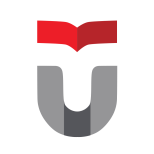 UNIVERSITAS TELKOMFAKULTAS INFORMATIKA / PROGRAM STUDI S1 TEKNIK INFORMATIKAUNIVERSITAS TELKOMFAKULTAS INFORMATIKA / PROGRAM STUDI S1 TEKNIK INFORMATIKAUNIVERSITAS TELKOMFAKULTAS INFORMATIKA / PROGRAM STUDI S1 TEKNIK INFORMATIKAUNIVERSITAS TELKOMFAKULTAS INFORMATIKA / PROGRAM STUDI S1 TEKNIK INFORMATIKAUNIVERSITAS TELKOMFAKULTAS INFORMATIKA / PROGRAM STUDI S1 TEKNIK INFORMATIKAUNIVERSITAS TELKOMFAKULTAS INFORMATIKA / PROGRAM STUDI S1 TEKNIK INFORMATIKAUNIVERSITAS TELKOMFAKULTAS INFORMATIKA / PROGRAM STUDI S1 TEKNIK INFORMATIKAUNIVERSITAS TELKOMFAKULTAS INFORMATIKA / PROGRAM STUDI S1 TEKNIK INFORMATIKAKode DokumenKode DokumenRENCANA TUGAS MAHASISWARENCANA TUGAS MAHASISWARENCANA TUGAS MAHASISWARENCANA TUGAS MAHASISWARENCANA TUGAS MAHASISWARENCANA TUGAS MAHASISWARENCANA TUGAS MAHASISWARENCANA TUGAS MAHASISWARENCANA TUGAS MAHASISWARENCANA TUGAS MAHASISWARENCANA TUGAS MAHASISWARENCANA TUGAS MAHASISWAMATA KULIAH (MK)MATA KULIAH (MK)MATA KULIAH (MK)MATA KULIAH (MK)KODERumpun MKRumpun MKBOBOT (sks)BOBOT (sks)SEMESTERSEMESTERTgl PenyusunanTopik Khusus 1 ICM: Kecerdasan KolektifTopik Khusus 1 ICM: Kecerdasan KolektifTopik Khusus 1 ICM: Kecerdasan KolektifTopik Khusus 1 ICM: Kecerdasan KolektifCSH4X3Mata Kuliah PilihanMata Kuliah PilihanT=3P=06 - keatas6 - keatas30 April 2017OTORISASIOTORISASIOTORISASIOTORISASIPengembang RPSPengembang RPSKoordinator RMKKoordinator RMKKoordinator RMKKetua PRODIKetua PRODIKetua PRODIOTORISASIOTORISASIOTORISASIOTORISASIDr. Suyanto, S.T., M.Sc.Dr. Suyanto, S.T., M.Sc.Dr. Suyanto, S.T., M.Sc.Dr. Suyanto, S.T., M.Sc.Dr. Suyanto, S.T., M.Sc.M. Arif Bijaksana, Ph. DM. Arif Bijaksana, Ph. DM. Arif Bijaksana, Ph. DBENTUK TUGASBENTUK TUGASBENTUK TUGASBENTUK TUGASBENTUK TUGASBENTUK TUGASBENTUK TUGASBENTUK TUGASBENTUK TUGASBENTUK TUGASBENTUK TUGASBENTUK TUGASTugas MakalahTugas MakalahTugas MakalahTugas MakalahTugas MakalahTugas MakalahTugas MakalahTugas MakalahTugas MakalahTugas MakalahTugas MakalahTugas MakalahJUDUL TUGASJUDUL TUGASJUDUL TUGASJUDUL TUGASJUDUL TUGASJUDUL TUGASJUDUL TUGASJUDUL TUGASJUDUL TUGASJUDUL TUGASJUDUL TUGASJUDUL TUGASTugas 1: Tugas Makalah: Menulis makalah tentang pengertian SI serta teknik-teknik dasar SI beserta kelebihan dan kekurangannya masing-masing.Tugas 1: Tugas Makalah: Menulis makalah tentang pengertian SI serta teknik-teknik dasar SI beserta kelebihan dan kekurangannya masing-masing.Tugas 1: Tugas Makalah: Menulis makalah tentang pengertian SI serta teknik-teknik dasar SI beserta kelebihan dan kekurangannya masing-masing.Tugas 1: Tugas Makalah: Menulis makalah tentang pengertian SI serta teknik-teknik dasar SI beserta kelebihan dan kekurangannya masing-masing.Tugas 1: Tugas Makalah: Menulis makalah tentang pengertian SI serta teknik-teknik dasar SI beserta kelebihan dan kekurangannya masing-masing.Tugas 1: Tugas Makalah: Menulis makalah tentang pengertian SI serta teknik-teknik dasar SI beserta kelebihan dan kekurangannya masing-masing.Tugas 1: Tugas Makalah: Menulis makalah tentang pengertian SI serta teknik-teknik dasar SI beserta kelebihan dan kekurangannya masing-masing.Tugas 1: Tugas Makalah: Menulis makalah tentang pengertian SI serta teknik-teknik dasar SI beserta kelebihan dan kekurangannya masing-masing.Tugas 1: Tugas Makalah: Menulis makalah tentang pengertian SI serta teknik-teknik dasar SI beserta kelebihan dan kekurangannya masing-masing.Tugas 1: Tugas Makalah: Menulis makalah tentang pengertian SI serta teknik-teknik dasar SI beserta kelebihan dan kekurangannya masing-masing.Tugas 1: Tugas Makalah: Menulis makalah tentang pengertian SI serta teknik-teknik dasar SI beserta kelebihan dan kekurangannya masing-masing.Tugas 1: Tugas Makalah: Menulis makalah tentang pengertian SI serta teknik-teknik dasar SI beserta kelebihan dan kekurangannya masing-masing.CLOCLOCLOCLOCLOCLOCLOCLOCLOCLOCLOCLOCLO1: Mahasiswa mampu menjelaskan metode-metode Swarm Intelligence beserta kelebihan dan kekurangannya masing-masing.CLO1: Mahasiswa mampu menjelaskan metode-metode Swarm Intelligence beserta kelebihan dan kekurangannya masing-masing.CLO1: Mahasiswa mampu menjelaskan metode-metode Swarm Intelligence beserta kelebihan dan kekurangannya masing-masing.CLO1: Mahasiswa mampu menjelaskan metode-metode Swarm Intelligence beserta kelebihan dan kekurangannya masing-masing.CLO1: Mahasiswa mampu menjelaskan metode-metode Swarm Intelligence beserta kelebihan dan kekurangannya masing-masing.CLO1: Mahasiswa mampu menjelaskan metode-metode Swarm Intelligence beserta kelebihan dan kekurangannya masing-masing.CLO1: Mahasiswa mampu menjelaskan metode-metode Swarm Intelligence beserta kelebihan dan kekurangannya masing-masing.CLO1: Mahasiswa mampu menjelaskan metode-metode Swarm Intelligence beserta kelebihan dan kekurangannya masing-masing.CLO1: Mahasiswa mampu menjelaskan metode-metode Swarm Intelligence beserta kelebihan dan kekurangannya masing-masing.CLO1: Mahasiswa mampu menjelaskan metode-metode Swarm Intelligence beserta kelebihan dan kekurangannya masing-masing.CLO1: Mahasiswa mampu menjelaskan metode-metode Swarm Intelligence beserta kelebihan dan kekurangannya masing-masing.CLO1: Mahasiswa mampu menjelaskan metode-metode Swarm Intelligence beserta kelebihan dan kekurangannya masing-masing.DESKRIPSI TUGASDESKRIPSI TUGASDESKRIPSI TUGASDESKRIPSI TUGASDESKRIPSI TUGASDESKRIPSI TUGASDESKRIPSI TUGASDESKRIPSI TUGASDESKRIPSI TUGASDESKRIPSI TUGASDESKRIPSI TUGASDESKRIPSI TUGASBuatlah makalah tentang pengertian SI dan metode-metode SI beserta kelebihan dan kekurangannya masing-masing. Bacalah sejumlah referensi dan tuliskan menggunakan bahasa Anda sendiri. Hindari plagiarisme.Buatlah makalah tentang pengertian SI dan metode-metode SI beserta kelebihan dan kekurangannya masing-masing. Bacalah sejumlah referensi dan tuliskan menggunakan bahasa Anda sendiri. Hindari plagiarisme.Buatlah makalah tentang pengertian SI dan metode-metode SI beserta kelebihan dan kekurangannya masing-masing. Bacalah sejumlah referensi dan tuliskan menggunakan bahasa Anda sendiri. Hindari plagiarisme.Buatlah makalah tentang pengertian SI dan metode-metode SI beserta kelebihan dan kekurangannya masing-masing. Bacalah sejumlah referensi dan tuliskan menggunakan bahasa Anda sendiri. Hindari plagiarisme.Buatlah makalah tentang pengertian SI dan metode-metode SI beserta kelebihan dan kekurangannya masing-masing. Bacalah sejumlah referensi dan tuliskan menggunakan bahasa Anda sendiri. Hindari plagiarisme.Buatlah makalah tentang pengertian SI dan metode-metode SI beserta kelebihan dan kekurangannya masing-masing. Bacalah sejumlah referensi dan tuliskan menggunakan bahasa Anda sendiri. Hindari plagiarisme.Buatlah makalah tentang pengertian SI dan metode-metode SI beserta kelebihan dan kekurangannya masing-masing. Bacalah sejumlah referensi dan tuliskan menggunakan bahasa Anda sendiri. Hindari plagiarisme.Buatlah makalah tentang pengertian SI dan metode-metode SI beserta kelebihan dan kekurangannya masing-masing. Bacalah sejumlah referensi dan tuliskan menggunakan bahasa Anda sendiri. Hindari plagiarisme.Buatlah makalah tentang pengertian SI dan metode-metode SI beserta kelebihan dan kekurangannya masing-masing. Bacalah sejumlah referensi dan tuliskan menggunakan bahasa Anda sendiri. Hindari plagiarisme.Buatlah makalah tentang pengertian SI dan metode-metode SI beserta kelebihan dan kekurangannya masing-masing. Bacalah sejumlah referensi dan tuliskan menggunakan bahasa Anda sendiri. Hindari plagiarisme.Buatlah makalah tentang pengertian SI dan metode-metode SI beserta kelebihan dan kekurangannya masing-masing. Bacalah sejumlah referensi dan tuliskan menggunakan bahasa Anda sendiri. Hindari plagiarisme.Buatlah makalah tentang pengertian SI dan metode-metode SI beserta kelebihan dan kekurangannya masing-masing. Bacalah sejumlah referensi dan tuliskan menggunakan bahasa Anda sendiri. Hindari plagiarisme.METODE PENGERJAAN TUGASMETODE PENGERJAAN TUGASMETODE PENGERJAAN TUGASMETODE PENGERJAAN TUGASMETODE PENGERJAAN TUGASMETODE PENGERJAAN TUGASMETODE PENGERJAAN TUGASMETODE PENGERJAAN TUGASMETODE PENGERJAAN TUGASMETODE PENGERJAAN TUGASMETODE PENGERJAAN TUGASMETODE PENGERJAAN TUGASMembaca sejumlah referensi, baik buku maupun makalah ilmiah.Menulis makalah menggunakan bahasa sendiri.Menghindari plagiarisme.Membaca sejumlah referensi, baik buku maupun makalah ilmiah.Menulis makalah menggunakan bahasa sendiri.Menghindari plagiarisme.Membaca sejumlah referensi, baik buku maupun makalah ilmiah.Menulis makalah menggunakan bahasa sendiri.Menghindari plagiarisme.Membaca sejumlah referensi, baik buku maupun makalah ilmiah.Menulis makalah menggunakan bahasa sendiri.Menghindari plagiarisme.Membaca sejumlah referensi, baik buku maupun makalah ilmiah.Menulis makalah menggunakan bahasa sendiri.Menghindari plagiarisme.Membaca sejumlah referensi, baik buku maupun makalah ilmiah.Menulis makalah menggunakan bahasa sendiri.Menghindari plagiarisme.Membaca sejumlah referensi, baik buku maupun makalah ilmiah.Menulis makalah menggunakan bahasa sendiri.Menghindari plagiarisme.Membaca sejumlah referensi, baik buku maupun makalah ilmiah.Menulis makalah menggunakan bahasa sendiri.Menghindari plagiarisme.Membaca sejumlah referensi, baik buku maupun makalah ilmiah.Menulis makalah menggunakan bahasa sendiri.Menghindari plagiarisme.Membaca sejumlah referensi, baik buku maupun makalah ilmiah.Menulis makalah menggunakan bahasa sendiri.Menghindari plagiarisme.Membaca sejumlah referensi, baik buku maupun makalah ilmiah.Menulis makalah menggunakan bahasa sendiri.Menghindari plagiarisme.Membaca sejumlah referensi, baik buku maupun makalah ilmiah.Menulis makalah menggunakan bahasa sendiri.Menghindari plagiarisme.BENTUK DAN FORMAT LUARANBENTUK DAN FORMAT LUARANBENTUK DAN FORMAT LUARANBENTUK DAN FORMAT LUARANBENTUK DAN FORMAT LUARANBENTUK DAN FORMAT LUARANBENTUK DAN FORMAT LUARANBENTUK DAN FORMAT LUARANBENTUK DAN FORMAT LUARANBENTUK DAN FORMAT LUARANBENTUK DAN FORMAT LUARANBENTUK DAN FORMAT LUARANObjek garapan: Menulis makalahBentuk dan format luaran:Makalah dalam format .pdf dikumpulkan dengan nama “Tugas 1 Kecerdasan Kolektif NIM Nama.pdf”Objek garapan: Menulis makalahBentuk dan format luaran:Makalah dalam format .pdf dikumpulkan dengan nama “Tugas 1 Kecerdasan Kolektif NIM Nama.pdf”Objek garapan: Menulis makalahBentuk dan format luaran:Makalah dalam format .pdf dikumpulkan dengan nama “Tugas 1 Kecerdasan Kolektif NIM Nama.pdf”Objek garapan: Menulis makalahBentuk dan format luaran:Makalah dalam format .pdf dikumpulkan dengan nama “Tugas 1 Kecerdasan Kolektif NIM Nama.pdf”Objek garapan: Menulis makalahBentuk dan format luaran:Makalah dalam format .pdf dikumpulkan dengan nama “Tugas 1 Kecerdasan Kolektif NIM Nama.pdf”Objek garapan: Menulis makalahBentuk dan format luaran:Makalah dalam format .pdf dikumpulkan dengan nama “Tugas 1 Kecerdasan Kolektif NIM Nama.pdf”Objek garapan: Menulis makalahBentuk dan format luaran:Makalah dalam format .pdf dikumpulkan dengan nama “Tugas 1 Kecerdasan Kolektif NIM Nama.pdf”Objek garapan: Menulis makalahBentuk dan format luaran:Makalah dalam format .pdf dikumpulkan dengan nama “Tugas 1 Kecerdasan Kolektif NIM Nama.pdf”Objek garapan: Menulis makalahBentuk dan format luaran:Makalah dalam format .pdf dikumpulkan dengan nama “Tugas 1 Kecerdasan Kolektif NIM Nama.pdf”Objek garapan: Menulis makalahBentuk dan format luaran:Makalah dalam format .pdf dikumpulkan dengan nama “Tugas 1 Kecerdasan Kolektif NIM Nama.pdf”Objek garapan: Menulis makalahBentuk dan format luaran:Makalah dalam format .pdf dikumpulkan dengan nama “Tugas 1 Kecerdasan Kolektif NIM Nama.pdf”Objek garapan: Menulis makalahBentuk dan format luaran:Makalah dalam format .pdf dikumpulkan dengan nama “Tugas 1 Kecerdasan Kolektif NIM Nama.pdf”INDIKATOR, KRITERIA, DAN BOBOT PENILAIANINDIKATOR, KRITERIA, DAN BOBOT PENILAIANINDIKATOR, KRITERIA, DAN BOBOT PENILAIANINDIKATOR, KRITERIA, DAN BOBOT PENILAIANINDIKATOR, KRITERIA, DAN BOBOT PENILAIANINDIKATOR, KRITERIA, DAN BOBOT PENILAIANINDIKATOR, KRITERIA, DAN BOBOT PENILAIANINDIKATOR, KRITERIA, DAN BOBOT PENILAIANINDIKATOR, KRITERIA, DAN BOBOT PENILAIANINDIKATOR, KRITERIA, DAN BOBOT PENILAIANINDIKATOR, KRITERIA, DAN BOBOT PENILAIANINDIKATOR, KRITERIA, DAN BOBOT PENILAIANPengertian SI (20%)Ketepatan menjelaskanMetode-metode SI (30%)Ketepatan menyebutkan dan membedakan metode-metode SI Kelebihan dan kekurangan metode-metode SI (50%)Ketepatan menyebutkan kelebihan dan kekurangan metode-metode SIPengertian SI (20%)Ketepatan menjelaskanMetode-metode SI (30%)Ketepatan menyebutkan dan membedakan metode-metode SI Kelebihan dan kekurangan metode-metode SI (50%)Ketepatan menyebutkan kelebihan dan kekurangan metode-metode SIPengertian SI (20%)Ketepatan menjelaskanMetode-metode SI (30%)Ketepatan menyebutkan dan membedakan metode-metode SI Kelebihan dan kekurangan metode-metode SI (50%)Ketepatan menyebutkan kelebihan dan kekurangan metode-metode SIPengertian SI (20%)Ketepatan menjelaskanMetode-metode SI (30%)Ketepatan menyebutkan dan membedakan metode-metode SI Kelebihan dan kekurangan metode-metode SI (50%)Ketepatan menyebutkan kelebihan dan kekurangan metode-metode SIPengertian SI (20%)Ketepatan menjelaskanMetode-metode SI (30%)Ketepatan menyebutkan dan membedakan metode-metode SI Kelebihan dan kekurangan metode-metode SI (50%)Ketepatan menyebutkan kelebihan dan kekurangan metode-metode SIPengertian SI (20%)Ketepatan menjelaskanMetode-metode SI (30%)Ketepatan menyebutkan dan membedakan metode-metode SI Kelebihan dan kekurangan metode-metode SI (50%)Ketepatan menyebutkan kelebihan dan kekurangan metode-metode SIPengertian SI (20%)Ketepatan menjelaskanMetode-metode SI (30%)Ketepatan menyebutkan dan membedakan metode-metode SI Kelebihan dan kekurangan metode-metode SI (50%)Ketepatan menyebutkan kelebihan dan kekurangan metode-metode SIPengertian SI (20%)Ketepatan menjelaskanMetode-metode SI (30%)Ketepatan menyebutkan dan membedakan metode-metode SI Kelebihan dan kekurangan metode-metode SI (50%)Ketepatan menyebutkan kelebihan dan kekurangan metode-metode SIPengertian SI (20%)Ketepatan menjelaskanMetode-metode SI (30%)Ketepatan menyebutkan dan membedakan metode-metode SI Kelebihan dan kekurangan metode-metode SI (50%)Ketepatan menyebutkan kelebihan dan kekurangan metode-metode SIPengertian SI (20%)Ketepatan menjelaskanMetode-metode SI (30%)Ketepatan menyebutkan dan membedakan metode-metode SI Kelebihan dan kekurangan metode-metode SI (50%)Ketepatan menyebutkan kelebihan dan kekurangan metode-metode SIPengertian SI (20%)Ketepatan menjelaskanMetode-metode SI (30%)Ketepatan menyebutkan dan membedakan metode-metode SI Kelebihan dan kekurangan metode-metode SI (50%)Ketepatan menyebutkan kelebihan dan kekurangan metode-metode SIPengertian SI (20%)Ketepatan menjelaskanMetode-metode SI (30%)Ketepatan menyebutkan dan membedakan metode-metode SI Kelebihan dan kekurangan metode-metode SI (50%)Ketepatan menyebutkan kelebihan dan kekurangan metode-metode SIJADWAL PELAKSANAANJADWAL PELAKSANAANJADWAL PELAKSANAANJADWAL PELAKSANAANJADWAL PELAKSANAANJADWAL PELAKSANAANJADWAL PELAKSANAANJADWAL PELAKSANAANJADWAL PELAKSANAANJADWAL PELAKSANAANJADWAL PELAKSANAANJADWAL PELAKSANAANMembaca literaturMenulis makalah::::minggu pertamaminggu pertamaminggu pertamaminggu pertamaminggu pertamaminggu pertamaminggu pertamaminggu pertamaminggu pertamaminggu pertamaminggu pertamaminggu pertamaminggu pertamaminggu pertamaminggu pertamaminggu pertamaminggu pertamaminggu pertamaLAIN-LAINLAIN-LAINLAIN-LAINLAIN-LAINLAIN-LAINLAIN-LAINLAIN-LAINLAIN-LAINLAIN-LAINLAIN-LAINLAIN-LAINLAIN-LAINBobot tugas adalah 20% dari 100% penilaian mata kuliah ini.Tugas dikerjakan secara mandiri (perorangan).Tugas dinilai oleh Dosen.Bobot tugas adalah 20% dari 100% penilaian mata kuliah ini.Tugas dikerjakan secara mandiri (perorangan).Tugas dinilai oleh Dosen.Bobot tugas adalah 20% dari 100% penilaian mata kuliah ini.Tugas dikerjakan secara mandiri (perorangan).Tugas dinilai oleh Dosen.Bobot tugas adalah 20% dari 100% penilaian mata kuliah ini.Tugas dikerjakan secara mandiri (perorangan).Tugas dinilai oleh Dosen.Bobot tugas adalah 20% dari 100% penilaian mata kuliah ini.Tugas dikerjakan secara mandiri (perorangan).Tugas dinilai oleh Dosen.Bobot tugas adalah 20% dari 100% penilaian mata kuliah ini.Tugas dikerjakan secara mandiri (perorangan).Tugas dinilai oleh Dosen.Bobot tugas adalah 20% dari 100% penilaian mata kuliah ini.Tugas dikerjakan secara mandiri (perorangan).Tugas dinilai oleh Dosen.Bobot tugas adalah 20% dari 100% penilaian mata kuliah ini.Tugas dikerjakan secara mandiri (perorangan).Tugas dinilai oleh Dosen.Bobot tugas adalah 20% dari 100% penilaian mata kuliah ini.Tugas dikerjakan secara mandiri (perorangan).Tugas dinilai oleh Dosen.Bobot tugas adalah 20% dari 100% penilaian mata kuliah ini.Tugas dikerjakan secara mandiri (perorangan).Tugas dinilai oleh Dosen.Bobot tugas adalah 20% dari 100% penilaian mata kuliah ini.Tugas dikerjakan secara mandiri (perorangan).Tugas dinilai oleh Dosen.Bobot tugas adalah 20% dari 100% penilaian mata kuliah ini.Tugas dikerjakan secara mandiri (perorangan).Tugas dinilai oleh Dosen.DAFTAR RUJUKANDAFTAR RUJUKANDAFTAR RUJUKANDAFTAR RUJUKANDAFTAR RUJUKANDAFTAR RUJUKANDAFTAR RUJUKANDAFTAR RUJUKANDAFTAR RUJUKANDAFTAR RUJUKANDAFTAR RUJUKANDAFTAR RUJUKANSuyanto, Swarm Intelligence: Komputasi Modern untuk Optimasi dan Big Data Mining, Dalam proses di Penerbit Informatika, Bandung, 2017.Yang, X.-S., Cui, Z., Xiao, R., Gandomi, A.H., Karamanoglu, M., 2013. Swarm Intelligence and Bio-inspired Computation - Theory and Applictions. Elsevier.Suyanto, Evolutionary Computation: Komputasi Berbasis `Evolusi’ dan `Genetika’, Informatika, Bandung, 2008.Suyanto, Swarm Intelligence: Komputasi Modern untuk Optimasi dan Big Data Mining, Dalam proses di Penerbit Informatika, Bandung, 2017.Yang, X.-S., Cui, Z., Xiao, R., Gandomi, A.H., Karamanoglu, M., 2013. Swarm Intelligence and Bio-inspired Computation - Theory and Applictions. Elsevier.Suyanto, Evolutionary Computation: Komputasi Berbasis `Evolusi’ dan `Genetika’, Informatika, Bandung, 2008.Suyanto, Swarm Intelligence: Komputasi Modern untuk Optimasi dan Big Data Mining, Dalam proses di Penerbit Informatika, Bandung, 2017.Yang, X.-S., Cui, Z., Xiao, R., Gandomi, A.H., Karamanoglu, M., 2013. Swarm Intelligence and Bio-inspired Computation - Theory and Applictions. Elsevier.Suyanto, Evolutionary Computation: Komputasi Berbasis `Evolusi’ dan `Genetika’, Informatika, Bandung, 2008.Suyanto, Swarm Intelligence: Komputasi Modern untuk Optimasi dan Big Data Mining, Dalam proses di Penerbit Informatika, Bandung, 2017.Yang, X.-S., Cui, Z., Xiao, R., Gandomi, A.H., Karamanoglu, M., 2013. Swarm Intelligence and Bio-inspired Computation - Theory and Applictions. Elsevier.Suyanto, Evolutionary Computation: Komputasi Berbasis `Evolusi’ dan `Genetika’, Informatika, Bandung, 2008.Suyanto, Swarm Intelligence: Komputasi Modern untuk Optimasi dan Big Data Mining, Dalam proses di Penerbit Informatika, Bandung, 2017.Yang, X.-S., Cui, Z., Xiao, R., Gandomi, A.H., Karamanoglu, M., 2013. Swarm Intelligence and Bio-inspired Computation - Theory and Applictions. Elsevier.Suyanto, Evolutionary Computation: Komputasi Berbasis `Evolusi’ dan `Genetika’, Informatika, Bandung, 2008.Suyanto, Swarm Intelligence: Komputasi Modern untuk Optimasi dan Big Data Mining, Dalam proses di Penerbit Informatika, Bandung, 2017.Yang, X.-S., Cui, Z., Xiao, R., Gandomi, A.H., Karamanoglu, M., 2013. Swarm Intelligence and Bio-inspired Computation - Theory and Applictions. Elsevier.Suyanto, Evolutionary Computation: Komputasi Berbasis `Evolusi’ dan `Genetika’, Informatika, Bandung, 2008.Suyanto, Swarm Intelligence: Komputasi Modern untuk Optimasi dan Big Data Mining, Dalam proses di Penerbit Informatika, Bandung, 2017.Yang, X.-S., Cui, Z., Xiao, R., Gandomi, A.H., Karamanoglu, M., 2013. Swarm Intelligence and Bio-inspired Computation - Theory and Applictions. Elsevier.Suyanto, Evolutionary Computation: Komputasi Berbasis `Evolusi’ dan `Genetika’, Informatika, Bandung, 2008.Suyanto, Swarm Intelligence: Komputasi Modern untuk Optimasi dan Big Data Mining, Dalam proses di Penerbit Informatika, Bandung, 2017.Yang, X.-S., Cui, Z., Xiao, R., Gandomi, A.H., Karamanoglu, M., 2013. Swarm Intelligence and Bio-inspired Computation - Theory and Applictions. Elsevier.Suyanto, Evolutionary Computation: Komputasi Berbasis `Evolusi’ dan `Genetika’, Informatika, Bandung, 2008.Suyanto, Swarm Intelligence: Komputasi Modern untuk Optimasi dan Big Data Mining, Dalam proses di Penerbit Informatika, Bandung, 2017.Yang, X.-S., Cui, Z., Xiao, R., Gandomi, A.H., Karamanoglu, M., 2013. Swarm Intelligence and Bio-inspired Computation - Theory and Applictions. Elsevier.Suyanto, Evolutionary Computation: Komputasi Berbasis `Evolusi’ dan `Genetika’, Informatika, Bandung, 2008.Suyanto, Swarm Intelligence: Komputasi Modern untuk Optimasi dan Big Data Mining, Dalam proses di Penerbit Informatika, Bandung, 2017.Yang, X.-S., Cui, Z., Xiao, R., Gandomi, A.H., Karamanoglu, M., 2013. Swarm Intelligence and Bio-inspired Computation - Theory and Applictions. Elsevier.Suyanto, Evolutionary Computation: Komputasi Berbasis `Evolusi’ dan `Genetika’, Informatika, Bandung, 2008.Suyanto, Swarm Intelligence: Komputasi Modern untuk Optimasi dan Big Data Mining, Dalam proses di Penerbit Informatika, Bandung, 2017.Yang, X.-S., Cui, Z., Xiao, R., Gandomi, A.H., Karamanoglu, M., 2013. Swarm Intelligence and Bio-inspired Computation - Theory and Applictions. Elsevier.Suyanto, Evolutionary Computation: Komputasi Berbasis `Evolusi’ dan `Genetika’, Informatika, Bandung, 2008.Suyanto, Swarm Intelligence: Komputasi Modern untuk Optimasi dan Big Data Mining, Dalam proses di Penerbit Informatika, Bandung, 2017.Yang, X.-S., Cui, Z., Xiao, R., Gandomi, A.H., Karamanoglu, M., 2013. Swarm Intelligence and Bio-inspired Computation - Theory and Applictions. Elsevier.Suyanto, Evolutionary Computation: Komputasi Berbasis `Evolusi’ dan `Genetika’, Informatika, Bandung, 2008.UNIVERSITAS TELKOMFAKULTAS INFORMATIKA / PROGRAM STUDI S1 TEKNIK INFORMATIKAUNIVERSITAS TELKOMFAKULTAS INFORMATIKA / PROGRAM STUDI S1 TEKNIK INFORMATIKAUNIVERSITAS TELKOMFAKULTAS INFORMATIKA / PROGRAM STUDI S1 TEKNIK INFORMATIKAUNIVERSITAS TELKOMFAKULTAS INFORMATIKA / PROGRAM STUDI S1 TEKNIK INFORMATIKAUNIVERSITAS TELKOMFAKULTAS INFORMATIKA / PROGRAM STUDI S1 TEKNIK INFORMATIKAUNIVERSITAS TELKOMFAKULTAS INFORMATIKA / PROGRAM STUDI S1 TEKNIK INFORMATIKAUNIVERSITAS TELKOMFAKULTAS INFORMATIKA / PROGRAM STUDI S1 TEKNIK INFORMATIKAUNIVERSITAS TELKOMFAKULTAS INFORMATIKA / PROGRAM STUDI S1 TEKNIK INFORMATIKAKode DokumenKode DokumenRENCANA TUGAS MAHASISWARENCANA TUGAS MAHASISWARENCANA TUGAS MAHASISWARENCANA TUGAS MAHASISWARENCANA TUGAS MAHASISWARENCANA TUGAS MAHASISWARENCANA TUGAS MAHASISWARENCANA TUGAS MAHASISWARENCANA TUGAS MAHASISWARENCANA TUGAS MAHASISWARENCANA TUGAS MAHASISWARENCANA TUGAS MAHASISWAMATA KULIAH (MK)MATA KULIAH (MK)MATA KULIAH (MK)MATA KULIAH (MK)KODERumpun MKRumpun MKBOBOT (sks)BOBOT (sks)SEMESTERSEMESTERTgl PenyusunanTopik Khusus 1 ICM: Kecerdasan KolektifTopik Khusus 1 ICM: Kecerdasan KolektifTopik Khusus 1 ICM: Kecerdasan KolektifTopik Khusus 1 ICM: Kecerdasan KolektifCSH4X3Mata Kuliah PilihanMata Kuliah PilihanT=3P=06 - keatas6 - keatas30 April 2017OTORISASIOTORISASIOTORISASIOTORISASIPengembang RPSPengembang RPSKoordinator RMKKoordinator RMKKoordinator RMKKetua PRODIKetua PRODIKetua PRODIOTORISASIOTORISASIOTORISASIOTORISASIDr. Suyanto, S.T., M.Sc.Dr. Suyanto, S.T., M.Sc.Dr. Suyanto, S.T., M.Sc.Dr. Suyanto, S.T., M.Sc.Dr. Suyanto, S.T., M.Sc.M. Arif Bijaksana, Ph. DM. Arif Bijaksana, Ph. DM. Arif Bijaksana, Ph. DBENTUK TUGASBENTUK TUGASBENTUK TUGASBENTUK TUGASBENTUK TUGASBENTUK TUGASBENTUK TUGASBENTUK TUGASBENTUK TUGASBENTUK TUGASBENTUK TUGASBENTUK TUGASTugas PemrogramanTugas PemrogramanTugas PemrogramanTugas PemrogramanTugas PemrogramanTugas PemrogramanTugas PemrogramanTugas PemrogramanTugas PemrogramanTugas PemrogramanTugas PemrogramanTugas PemrogramanJUDUL TUGASJUDUL TUGASJUDUL TUGASJUDUL TUGASJUDUL TUGASJUDUL TUGASJUDUL TUGASJUDUL TUGASJUDUL TUGASJUDUL TUGASJUDUL TUGASJUDUL TUGASTugas 2: Tugas Pemrograman: Mendesain dan membangun program komputer berbasis salah satu metode SI untuk menyelesaikan masalah optimaiTugas 2: Tugas Pemrograman: Mendesain dan membangun program komputer berbasis salah satu metode SI untuk menyelesaikan masalah optimaiTugas 2: Tugas Pemrograman: Mendesain dan membangun program komputer berbasis salah satu metode SI untuk menyelesaikan masalah optimaiTugas 2: Tugas Pemrograman: Mendesain dan membangun program komputer berbasis salah satu metode SI untuk menyelesaikan masalah optimaiTugas 2: Tugas Pemrograman: Mendesain dan membangun program komputer berbasis salah satu metode SI untuk menyelesaikan masalah optimaiTugas 2: Tugas Pemrograman: Mendesain dan membangun program komputer berbasis salah satu metode SI untuk menyelesaikan masalah optimaiTugas 2: Tugas Pemrograman: Mendesain dan membangun program komputer berbasis salah satu metode SI untuk menyelesaikan masalah optimaiTugas 2: Tugas Pemrograman: Mendesain dan membangun program komputer berbasis salah satu metode SI untuk menyelesaikan masalah optimaiTugas 2: Tugas Pemrograman: Mendesain dan membangun program komputer berbasis salah satu metode SI untuk menyelesaikan masalah optimaiTugas 2: Tugas Pemrograman: Mendesain dan membangun program komputer berbasis salah satu metode SI untuk menyelesaikan masalah optimaiTugas 2: Tugas Pemrograman: Mendesain dan membangun program komputer berbasis salah satu metode SI untuk menyelesaikan masalah optimaiTugas 2: Tugas Pemrograman: Mendesain dan membangun program komputer berbasis salah satu metode SI untuk menyelesaikan masalah optimaiCLOCLOCLOCLOCLOCLOCLOCLOCLOCLOCLOCLOCLO2: Mahasiswa mampu mengimplementasikan metode Swarm Intelligence untuk optimasiCLO2: Mahasiswa mampu mengimplementasikan metode Swarm Intelligence untuk optimasiCLO2: Mahasiswa mampu mengimplementasikan metode Swarm Intelligence untuk optimasiCLO2: Mahasiswa mampu mengimplementasikan metode Swarm Intelligence untuk optimasiCLO2: Mahasiswa mampu mengimplementasikan metode Swarm Intelligence untuk optimasiCLO2: Mahasiswa mampu mengimplementasikan metode Swarm Intelligence untuk optimasiCLO2: Mahasiswa mampu mengimplementasikan metode Swarm Intelligence untuk optimasiCLO2: Mahasiswa mampu mengimplementasikan metode Swarm Intelligence untuk optimasiCLO2: Mahasiswa mampu mengimplementasikan metode Swarm Intelligence untuk optimasiCLO2: Mahasiswa mampu mengimplementasikan metode Swarm Intelligence untuk optimasiCLO2: Mahasiswa mampu mengimplementasikan metode Swarm Intelligence untuk optimasiCLO2: Mahasiswa mampu mengimplementasikan metode Swarm Intelligence untuk optimasiDESKRIPSI TUGASDESKRIPSI TUGASDESKRIPSI TUGASDESKRIPSI TUGASDESKRIPSI TUGASDESKRIPSI TUGASDESKRIPSI TUGASDESKRIPSI TUGASDESKRIPSI TUGASDESKRIPSI TUGASDESKRIPSI TUGASDESKRIPSI TUGASDiberikan sebuah fungsi dengan batasan tertentu. Desain dan implementasikan sistem berbasis ACO, PSO, atau BCO untuk mengoptimasi fungsi tersebut. Tugas pemrograman ini dikerjakan secara mandiri (perorangan). Tugas ini berguna untuk menilai kemampuan mahasiswa dalam menganalisis data, mendesain, membangun program komputer berbasis SI, dan bekerjasama di sebuah tim.Diberikan sebuah fungsi dengan batasan tertentu. Desain dan implementasikan sistem berbasis ACO, PSO, atau BCO untuk mengoptimasi fungsi tersebut. Tugas pemrograman ini dikerjakan secara mandiri (perorangan). Tugas ini berguna untuk menilai kemampuan mahasiswa dalam menganalisis data, mendesain, membangun program komputer berbasis SI, dan bekerjasama di sebuah tim.Diberikan sebuah fungsi dengan batasan tertentu. Desain dan implementasikan sistem berbasis ACO, PSO, atau BCO untuk mengoptimasi fungsi tersebut. Tugas pemrograman ini dikerjakan secara mandiri (perorangan). Tugas ini berguna untuk menilai kemampuan mahasiswa dalam menganalisis data, mendesain, membangun program komputer berbasis SI, dan bekerjasama di sebuah tim.Diberikan sebuah fungsi dengan batasan tertentu. Desain dan implementasikan sistem berbasis ACO, PSO, atau BCO untuk mengoptimasi fungsi tersebut. Tugas pemrograman ini dikerjakan secara mandiri (perorangan). Tugas ini berguna untuk menilai kemampuan mahasiswa dalam menganalisis data, mendesain, membangun program komputer berbasis SI, dan bekerjasama di sebuah tim.Diberikan sebuah fungsi dengan batasan tertentu. Desain dan implementasikan sistem berbasis ACO, PSO, atau BCO untuk mengoptimasi fungsi tersebut. Tugas pemrograman ini dikerjakan secara mandiri (perorangan). Tugas ini berguna untuk menilai kemampuan mahasiswa dalam menganalisis data, mendesain, membangun program komputer berbasis SI, dan bekerjasama di sebuah tim.Diberikan sebuah fungsi dengan batasan tertentu. Desain dan implementasikan sistem berbasis ACO, PSO, atau BCO untuk mengoptimasi fungsi tersebut. Tugas pemrograman ini dikerjakan secara mandiri (perorangan). Tugas ini berguna untuk menilai kemampuan mahasiswa dalam menganalisis data, mendesain, membangun program komputer berbasis SI, dan bekerjasama di sebuah tim.Diberikan sebuah fungsi dengan batasan tertentu. Desain dan implementasikan sistem berbasis ACO, PSO, atau BCO untuk mengoptimasi fungsi tersebut. Tugas pemrograman ini dikerjakan secara mandiri (perorangan). Tugas ini berguna untuk menilai kemampuan mahasiswa dalam menganalisis data, mendesain, membangun program komputer berbasis SI, dan bekerjasama di sebuah tim.Diberikan sebuah fungsi dengan batasan tertentu. Desain dan implementasikan sistem berbasis ACO, PSO, atau BCO untuk mengoptimasi fungsi tersebut. Tugas pemrograman ini dikerjakan secara mandiri (perorangan). Tugas ini berguna untuk menilai kemampuan mahasiswa dalam menganalisis data, mendesain, membangun program komputer berbasis SI, dan bekerjasama di sebuah tim.Diberikan sebuah fungsi dengan batasan tertentu. Desain dan implementasikan sistem berbasis ACO, PSO, atau BCO untuk mengoptimasi fungsi tersebut. Tugas pemrograman ini dikerjakan secara mandiri (perorangan). Tugas ini berguna untuk menilai kemampuan mahasiswa dalam menganalisis data, mendesain, membangun program komputer berbasis SI, dan bekerjasama di sebuah tim.Diberikan sebuah fungsi dengan batasan tertentu. Desain dan implementasikan sistem berbasis ACO, PSO, atau BCO untuk mengoptimasi fungsi tersebut. Tugas pemrograman ini dikerjakan secara mandiri (perorangan). Tugas ini berguna untuk menilai kemampuan mahasiswa dalam menganalisis data, mendesain, membangun program komputer berbasis SI, dan bekerjasama di sebuah tim.Diberikan sebuah fungsi dengan batasan tertentu. Desain dan implementasikan sistem berbasis ACO, PSO, atau BCO untuk mengoptimasi fungsi tersebut. Tugas pemrograman ini dikerjakan secara mandiri (perorangan). Tugas ini berguna untuk menilai kemampuan mahasiswa dalam menganalisis data, mendesain, membangun program komputer berbasis SI, dan bekerjasama di sebuah tim.Diberikan sebuah fungsi dengan batasan tertentu. Desain dan implementasikan sistem berbasis ACO, PSO, atau BCO untuk mengoptimasi fungsi tersebut. Tugas pemrograman ini dikerjakan secara mandiri (perorangan). Tugas ini berguna untuk menilai kemampuan mahasiswa dalam menganalisis data, mendesain, membangun program komputer berbasis SI, dan bekerjasama di sebuah tim.METODE PENGERJAAN TUGASMETODE PENGERJAAN TUGASMETODE PENGERJAAN TUGASMETODE PENGERJAAN TUGASMETODE PENGERJAAN TUGASMETODE PENGERJAAN TUGASMETODE PENGERJAAN TUGASMETODE PENGERJAAN TUGASMETODE PENGERJAAN TUGASMETODE PENGERJAAN TUGASMETODE PENGERJAAN TUGASMETODE PENGERJAAN TUGASMenganalisis dataMendesain sistem berbasis ACO, PSO, atau BCOMembangun programMenentukan nilai minimumMenganalisis dataMendesain sistem berbasis ACO, PSO, atau BCOMembangun programMenentukan nilai minimumMenganalisis dataMendesain sistem berbasis ACO, PSO, atau BCOMembangun programMenentukan nilai minimumMenganalisis dataMendesain sistem berbasis ACO, PSO, atau BCOMembangun programMenentukan nilai minimumMenganalisis dataMendesain sistem berbasis ACO, PSO, atau BCOMembangun programMenentukan nilai minimumMenganalisis dataMendesain sistem berbasis ACO, PSO, atau BCOMembangun programMenentukan nilai minimumMenganalisis dataMendesain sistem berbasis ACO, PSO, atau BCOMembangun programMenentukan nilai minimumMenganalisis dataMendesain sistem berbasis ACO, PSO, atau BCOMembangun programMenentukan nilai minimumMenganalisis dataMendesain sistem berbasis ACO, PSO, atau BCOMembangun programMenentukan nilai minimumMenganalisis dataMendesain sistem berbasis ACO, PSO, atau BCOMembangun programMenentukan nilai minimumMenganalisis dataMendesain sistem berbasis ACO, PSO, atau BCOMembangun programMenentukan nilai minimumMenganalisis dataMendesain sistem berbasis ACO, PSO, atau BCOMembangun programMenentukan nilai minimumBENTUK DAN FORMAT LUARANBENTUK DAN FORMAT LUARANBENTUK DAN FORMAT LUARANBENTUK DAN FORMAT LUARANBENTUK DAN FORMAT LUARANBENTUK DAN FORMAT LUARANBENTUK DAN FORMAT LUARANBENTUK DAN FORMAT LUARANBENTUK DAN FORMAT LUARANBENTUK DAN FORMAT LUARANBENTUK DAN FORMAT LUARANBENTUK DAN FORMAT LUARANObjek garapan: pembangunan program komputer berbasis FIS, ANN, atau EAsBentuk dan format luaran:Laporan dalam format .pdf dikumpulkan dengan nama “Tugas 2 Kecerdasan Kolektif NIM Nama.pdf” yang berisi analisis masalah, desain, teknik implementasi, dan hasil pengujianProgram komputer dengan bahasa pemrograman Python, Java, C++, atau MatlabObjek garapan: pembangunan program komputer berbasis FIS, ANN, atau EAsBentuk dan format luaran:Laporan dalam format .pdf dikumpulkan dengan nama “Tugas 2 Kecerdasan Kolektif NIM Nama.pdf” yang berisi analisis masalah, desain, teknik implementasi, dan hasil pengujianProgram komputer dengan bahasa pemrograman Python, Java, C++, atau MatlabObjek garapan: pembangunan program komputer berbasis FIS, ANN, atau EAsBentuk dan format luaran:Laporan dalam format .pdf dikumpulkan dengan nama “Tugas 2 Kecerdasan Kolektif NIM Nama.pdf” yang berisi analisis masalah, desain, teknik implementasi, dan hasil pengujianProgram komputer dengan bahasa pemrograman Python, Java, C++, atau MatlabObjek garapan: pembangunan program komputer berbasis FIS, ANN, atau EAsBentuk dan format luaran:Laporan dalam format .pdf dikumpulkan dengan nama “Tugas 2 Kecerdasan Kolektif NIM Nama.pdf” yang berisi analisis masalah, desain, teknik implementasi, dan hasil pengujianProgram komputer dengan bahasa pemrograman Python, Java, C++, atau MatlabObjek garapan: pembangunan program komputer berbasis FIS, ANN, atau EAsBentuk dan format luaran:Laporan dalam format .pdf dikumpulkan dengan nama “Tugas 2 Kecerdasan Kolektif NIM Nama.pdf” yang berisi analisis masalah, desain, teknik implementasi, dan hasil pengujianProgram komputer dengan bahasa pemrograman Python, Java, C++, atau MatlabObjek garapan: pembangunan program komputer berbasis FIS, ANN, atau EAsBentuk dan format luaran:Laporan dalam format .pdf dikumpulkan dengan nama “Tugas 2 Kecerdasan Kolektif NIM Nama.pdf” yang berisi analisis masalah, desain, teknik implementasi, dan hasil pengujianProgram komputer dengan bahasa pemrograman Python, Java, C++, atau MatlabObjek garapan: pembangunan program komputer berbasis FIS, ANN, atau EAsBentuk dan format luaran:Laporan dalam format .pdf dikumpulkan dengan nama “Tugas 2 Kecerdasan Kolektif NIM Nama.pdf” yang berisi analisis masalah, desain, teknik implementasi, dan hasil pengujianProgram komputer dengan bahasa pemrograman Python, Java, C++, atau MatlabObjek garapan: pembangunan program komputer berbasis FIS, ANN, atau EAsBentuk dan format luaran:Laporan dalam format .pdf dikumpulkan dengan nama “Tugas 2 Kecerdasan Kolektif NIM Nama.pdf” yang berisi analisis masalah, desain, teknik implementasi, dan hasil pengujianProgram komputer dengan bahasa pemrograman Python, Java, C++, atau MatlabObjek garapan: pembangunan program komputer berbasis FIS, ANN, atau EAsBentuk dan format luaran:Laporan dalam format .pdf dikumpulkan dengan nama “Tugas 2 Kecerdasan Kolektif NIM Nama.pdf” yang berisi analisis masalah, desain, teknik implementasi, dan hasil pengujianProgram komputer dengan bahasa pemrograman Python, Java, C++, atau MatlabObjek garapan: pembangunan program komputer berbasis FIS, ANN, atau EAsBentuk dan format luaran:Laporan dalam format .pdf dikumpulkan dengan nama “Tugas 2 Kecerdasan Kolektif NIM Nama.pdf” yang berisi analisis masalah, desain, teknik implementasi, dan hasil pengujianProgram komputer dengan bahasa pemrograman Python, Java, C++, atau MatlabObjek garapan: pembangunan program komputer berbasis FIS, ANN, atau EAsBentuk dan format luaran:Laporan dalam format .pdf dikumpulkan dengan nama “Tugas 2 Kecerdasan Kolektif NIM Nama.pdf” yang berisi analisis masalah, desain, teknik implementasi, dan hasil pengujianProgram komputer dengan bahasa pemrograman Python, Java, C++, atau MatlabObjek garapan: pembangunan program komputer berbasis FIS, ANN, atau EAsBentuk dan format luaran:Laporan dalam format .pdf dikumpulkan dengan nama “Tugas 2 Kecerdasan Kolektif NIM Nama.pdf” yang berisi analisis masalah, desain, teknik implementasi, dan hasil pengujianProgram komputer dengan bahasa pemrograman Python, Java, C++, atau MatlabINDIKATOR, KRITERIA, DAN BOBOT PENILAIANINDIKATOR, KRITERIA, DAN BOBOT PENILAIANINDIKATOR, KRITERIA, DAN BOBOT PENILAIANINDIKATOR, KRITERIA, DAN BOBOT PENILAIANINDIKATOR, KRITERIA, DAN BOBOT PENILAIANINDIKATOR, KRITERIA, DAN BOBOT PENILAIANINDIKATOR, KRITERIA, DAN BOBOT PENILAIANINDIKATOR, KRITERIA, DAN BOBOT PENILAIANINDIKATOR, KRITERIA, DAN BOBOT PENILAIANINDIKATOR, KRITERIA, DAN BOBOT PENILAIANINDIKATOR, KRITERIA, DAN BOBOT PENILAIANINDIKATOR, KRITERIA, DAN BOBOT PENILAIANAnalisis (20%)Ketepatan analisis masalah (yang dituliskan dalam laporan)Desain (20%)Ketepatan desain (yang dituliskan dalam laporan)Implementasi (20%)Kesesuaian implementasi setiap prosedur dan fungsi dengan desain yang dibuat serta persentase kebenaran sintaks dan semantik program (yang dapat dilihat dalam laporan dan program komputer)Akurasi (40%)Kesesuaian nilai optimum yang ditemukan dengan nilai optimum sebenarnya (yang tidak diketahui sebelumnya)Analisis (20%)Ketepatan analisis masalah (yang dituliskan dalam laporan)Desain (20%)Ketepatan desain (yang dituliskan dalam laporan)Implementasi (20%)Kesesuaian implementasi setiap prosedur dan fungsi dengan desain yang dibuat serta persentase kebenaran sintaks dan semantik program (yang dapat dilihat dalam laporan dan program komputer)Akurasi (40%)Kesesuaian nilai optimum yang ditemukan dengan nilai optimum sebenarnya (yang tidak diketahui sebelumnya)Analisis (20%)Ketepatan analisis masalah (yang dituliskan dalam laporan)Desain (20%)Ketepatan desain (yang dituliskan dalam laporan)Implementasi (20%)Kesesuaian implementasi setiap prosedur dan fungsi dengan desain yang dibuat serta persentase kebenaran sintaks dan semantik program (yang dapat dilihat dalam laporan dan program komputer)Akurasi (40%)Kesesuaian nilai optimum yang ditemukan dengan nilai optimum sebenarnya (yang tidak diketahui sebelumnya)Analisis (20%)Ketepatan analisis masalah (yang dituliskan dalam laporan)Desain (20%)Ketepatan desain (yang dituliskan dalam laporan)Implementasi (20%)Kesesuaian implementasi setiap prosedur dan fungsi dengan desain yang dibuat serta persentase kebenaran sintaks dan semantik program (yang dapat dilihat dalam laporan dan program komputer)Akurasi (40%)Kesesuaian nilai optimum yang ditemukan dengan nilai optimum sebenarnya (yang tidak diketahui sebelumnya)Analisis (20%)Ketepatan analisis masalah (yang dituliskan dalam laporan)Desain (20%)Ketepatan desain (yang dituliskan dalam laporan)Implementasi (20%)Kesesuaian implementasi setiap prosedur dan fungsi dengan desain yang dibuat serta persentase kebenaran sintaks dan semantik program (yang dapat dilihat dalam laporan dan program komputer)Akurasi (40%)Kesesuaian nilai optimum yang ditemukan dengan nilai optimum sebenarnya (yang tidak diketahui sebelumnya)Analisis (20%)Ketepatan analisis masalah (yang dituliskan dalam laporan)Desain (20%)Ketepatan desain (yang dituliskan dalam laporan)Implementasi (20%)Kesesuaian implementasi setiap prosedur dan fungsi dengan desain yang dibuat serta persentase kebenaran sintaks dan semantik program (yang dapat dilihat dalam laporan dan program komputer)Akurasi (40%)Kesesuaian nilai optimum yang ditemukan dengan nilai optimum sebenarnya (yang tidak diketahui sebelumnya)Analisis (20%)Ketepatan analisis masalah (yang dituliskan dalam laporan)Desain (20%)Ketepatan desain (yang dituliskan dalam laporan)Implementasi (20%)Kesesuaian implementasi setiap prosedur dan fungsi dengan desain yang dibuat serta persentase kebenaran sintaks dan semantik program (yang dapat dilihat dalam laporan dan program komputer)Akurasi (40%)Kesesuaian nilai optimum yang ditemukan dengan nilai optimum sebenarnya (yang tidak diketahui sebelumnya)Analisis (20%)Ketepatan analisis masalah (yang dituliskan dalam laporan)Desain (20%)Ketepatan desain (yang dituliskan dalam laporan)Implementasi (20%)Kesesuaian implementasi setiap prosedur dan fungsi dengan desain yang dibuat serta persentase kebenaran sintaks dan semantik program (yang dapat dilihat dalam laporan dan program komputer)Akurasi (40%)Kesesuaian nilai optimum yang ditemukan dengan nilai optimum sebenarnya (yang tidak diketahui sebelumnya)Analisis (20%)Ketepatan analisis masalah (yang dituliskan dalam laporan)Desain (20%)Ketepatan desain (yang dituliskan dalam laporan)Implementasi (20%)Kesesuaian implementasi setiap prosedur dan fungsi dengan desain yang dibuat serta persentase kebenaran sintaks dan semantik program (yang dapat dilihat dalam laporan dan program komputer)Akurasi (40%)Kesesuaian nilai optimum yang ditemukan dengan nilai optimum sebenarnya (yang tidak diketahui sebelumnya)Analisis (20%)Ketepatan analisis masalah (yang dituliskan dalam laporan)Desain (20%)Ketepatan desain (yang dituliskan dalam laporan)Implementasi (20%)Kesesuaian implementasi setiap prosedur dan fungsi dengan desain yang dibuat serta persentase kebenaran sintaks dan semantik program (yang dapat dilihat dalam laporan dan program komputer)Akurasi (40%)Kesesuaian nilai optimum yang ditemukan dengan nilai optimum sebenarnya (yang tidak diketahui sebelumnya)Analisis (20%)Ketepatan analisis masalah (yang dituliskan dalam laporan)Desain (20%)Ketepatan desain (yang dituliskan dalam laporan)Implementasi (20%)Kesesuaian implementasi setiap prosedur dan fungsi dengan desain yang dibuat serta persentase kebenaran sintaks dan semantik program (yang dapat dilihat dalam laporan dan program komputer)Akurasi (40%)Kesesuaian nilai optimum yang ditemukan dengan nilai optimum sebenarnya (yang tidak diketahui sebelumnya)Analisis (20%)Ketepatan analisis masalah (yang dituliskan dalam laporan)Desain (20%)Ketepatan desain (yang dituliskan dalam laporan)Implementasi (20%)Kesesuaian implementasi setiap prosedur dan fungsi dengan desain yang dibuat serta persentase kebenaran sintaks dan semantik program (yang dapat dilihat dalam laporan dan program komputer)Akurasi (40%)Kesesuaian nilai optimum yang ditemukan dengan nilai optimum sebenarnya (yang tidak diketahui sebelumnya)JADWAL PELAKSANAANJADWAL PELAKSANAANJADWAL PELAKSANAANJADWAL PELAKSANAANJADWAL PELAKSANAANJADWAL PELAKSANAANJADWAL PELAKSANAANJADWAL PELAKSANAANJADWAL PELAKSANAANJADWAL PELAKSANAANJADWAL PELAKSANAANJADWAL PELAKSANAANAnalisisDesainImplementasiPenulisan laporan::::::::minggu kedua dan ketigaminggu keempatminggu kelima dan keenamminggu ketujuhminggu kedua dan ketigaminggu keempatminggu kelima dan keenamminggu ketujuhminggu kedua dan ketigaminggu keempatminggu kelima dan keenamminggu ketujuhminggu kedua dan ketigaminggu keempatminggu kelima dan keenamminggu ketujuhminggu kedua dan ketigaminggu keempatminggu kelima dan keenamminggu ketujuhminggu kedua dan ketigaminggu keempatminggu kelima dan keenamminggu ketujuhminggu kedua dan ketigaminggu keempatminggu kelima dan keenamminggu ketujuhminggu kedua dan ketigaminggu keempatminggu kelima dan keenamminggu ketujuhminggu kedua dan ketigaminggu keempatminggu kelima dan keenamminggu ketujuhLAIN-LAINLAIN-LAINLAIN-LAINLAIN-LAINLAIN-LAINLAIN-LAINLAIN-LAINLAIN-LAINLAIN-LAINLAIN-LAINLAIN-LAINLAIN-LAINBobot tugas adalah 40% dari 100% penilaian mata kuliah ini.Tugas dikerjakan dan dipresentasikan secara mandiri (perorangan).Tugas dinilai oleh Dosen.Bobot tugas adalah 40% dari 100% penilaian mata kuliah ini.Tugas dikerjakan dan dipresentasikan secara mandiri (perorangan).Tugas dinilai oleh Dosen.Bobot tugas adalah 40% dari 100% penilaian mata kuliah ini.Tugas dikerjakan dan dipresentasikan secara mandiri (perorangan).Tugas dinilai oleh Dosen.Bobot tugas adalah 40% dari 100% penilaian mata kuliah ini.Tugas dikerjakan dan dipresentasikan secara mandiri (perorangan).Tugas dinilai oleh Dosen.Bobot tugas adalah 40% dari 100% penilaian mata kuliah ini.Tugas dikerjakan dan dipresentasikan secara mandiri (perorangan).Tugas dinilai oleh Dosen.Bobot tugas adalah 40% dari 100% penilaian mata kuliah ini.Tugas dikerjakan dan dipresentasikan secara mandiri (perorangan).Tugas dinilai oleh Dosen.Bobot tugas adalah 40% dari 100% penilaian mata kuliah ini.Tugas dikerjakan dan dipresentasikan secara mandiri (perorangan).Tugas dinilai oleh Dosen.Bobot tugas adalah 40% dari 100% penilaian mata kuliah ini.Tugas dikerjakan dan dipresentasikan secara mandiri (perorangan).Tugas dinilai oleh Dosen.Bobot tugas adalah 40% dari 100% penilaian mata kuliah ini.Tugas dikerjakan dan dipresentasikan secara mandiri (perorangan).Tugas dinilai oleh Dosen.Bobot tugas adalah 40% dari 100% penilaian mata kuliah ini.Tugas dikerjakan dan dipresentasikan secara mandiri (perorangan).Tugas dinilai oleh Dosen.Bobot tugas adalah 40% dari 100% penilaian mata kuliah ini.Tugas dikerjakan dan dipresentasikan secara mandiri (perorangan).Tugas dinilai oleh Dosen.Bobot tugas adalah 40% dari 100% penilaian mata kuliah ini.Tugas dikerjakan dan dipresentasikan secara mandiri (perorangan).Tugas dinilai oleh Dosen.DAFTAR RUJUKANDAFTAR RUJUKANDAFTAR RUJUKANDAFTAR RUJUKANDAFTAR RUJUKANDAFTAR RUJUKANDAFTAR RUJUKANDAFTAR RUJUKANDAFTAR RUJUKANDAFTAR RUJUKANDAFTAR RUJUKANDAFTAR RUJUKANSuyanto, Swarm Intelligence: Komputasi Modern untuk Optimasi dan Big Data Mining, Dalam proses di Penerbit Informatika, Bandung, 2017.Yang, X.-S., Cui, Z., Xiao, R., Gandomi, A.H., Karamanoglu, M., 2013. Swarm Intelligence and Bio-inspired Computation - Theory and Applictions. Elsevier.Suyanto, Algoritma Optimasi: Deterministik atau Probabilistik, Graha Ilmu, Yogyakarta, 2010Suyanto, Evolutionary Computation: Komputasi Berbasis `Evolusi’ dan `Genetika’, Informatika, Bandung, 2008.Suyanto, Swarm Intelligence: Komputasi Modern untuk Optimasi dan Big Data Mining, Dalam proses di Penerbit Informatika, Bandung, 2017.Yang, X.-S., Cui, Z., Xiao, R., Gandomi, A.H., Karamanoglu, M., 2013. Swarm Intelligence and Bio-inspired Computation - Theory and Applictions. Elsevier.Suyanto, Algoritma Optimasi: Deterministik atau Probabilistik, Graha Ilmu, Yogyakarta, 2010Suyanto, Evolutionary Computation: Komputasi Berbasis `Evolusi’ dan `Genetika’, Informatika, Bandung, 2008.Suyanto, Swarm Intelligence: Komputasi Modern untuk Optimasi dan Big Data Mining, Dalam proses di Penerbit Informatika, Bandung, 2017.Yang, X.-S., Cui, Z., Xiao, R., Gandomi, A.H., Karamanoglu, M., 2013. Swarm Intelligence and Bio-inspired Computation - Theory and Applictions. Elsevier.Suyanto, Algoritma Optimasi: Deterministik atau Probabilistik, Graha Ilmu, Yogyakarta, 2010Suyanto, Evolutionary Computation: Komputasi Berbasis `Evolusi’ dan `Genetika’, Informatika, Bandung, 2008.Suyanto, Swarm Intelligence: Komputasi Modern untuk Optimasi dan Big Data Mining, Dalam proses di Penerbit Informatika, Bandung, 2017.Yang, X.-S., Cui, Z., Xiao, R., Gandomi, A.H., Karamanoglu, M., 2013. Swarm Intelligence and Bio-inspired Computation - Theory and Applictions. Elsevier.Suyanto, Algoritma Optimasi: Deterministik atau Probabilistik, Graha Ilmu, Yogyakarta, 2010Suyanto, Evolutionary Computation: Komputasi Berbasis `Evolusi’ dan `Genetika’, Informatika, Bandung, 2008.Suyanto, Swarm Intelligence: Komputasi Modern untuk Optimasi dan Big Data Mining, Dalam proses di Penerbit Informatika, Bandung, 2017.Yang, X.-S., Cui, Z., Xiao, R., Gandomi, A.H., Karamanoglu, M., 2013. Swarm Intelligence and Bio-inspired Computation - Theory and Applictions. Elsevier.Suyanto, Algoritma Optimasi: Deterministik atau Probabilistik, Graha Ilmu, Yogyakarta, 2010Suyanto, Evolutionary Computation: Komputasi Berbasis `Evolusi’ dan `Genetika’, Informatika, Bandung, 2008.Suyanto, Swarm Intelligence: Komputasi Modern untuk Optimasi dan Big Data Mining, Dalam proses di Penerbit Informatika, Bandung, 2017.Yang, X.-S., Cui, Z., Xiao, R., Gandomi, A.H., Karamanoglu, M., 2013. Swarm Intelligence and Bio-inspired Computation - Theory and Applictions. Elsevier.Suyanto, Algoritma Optimasi: Deterministik atau Probabilistik, Graha Ilmu, Yogyakarta, 2010Suyanto, Evolutionary Computation: Komputasi Berbasis `Evolusi’ dan `Genetika’, Informatika, Bandung, 2008.Suyanto, Swarm Intelligence: Komputasi Modern untuk Optimasi dan Big Data Mining, Dalam proses di Penerbit Informatika, Bandung, 2017.Yang, X.-S., Cui, Z., Xiao, R., Gandomi, A.H., Karamanoglu, M., 2013. Swarm Intelligence and Bio-inspired Computation - Theory and Applictions. Elsevier.Suyanto, Algoritma Optimasi: Deterministik atau Probabilistik, Graha Ilmu, Yogyakarta, 2010Suyanto, Evolutionary Computation: Komputasi Berbasis `Evolusi’ dan `Genetika’, Informatika, Bandung, 2008.Suyanto, Swarm Intelligence: Komputasi Modern untuk Optimasi dan Big Data Mining, Dalam proses di Penerbit Informatika, Bandung, 2017.Yang, X.-S., Cui, Z., Xiao, R., Gandomi, A.H., Karamanoglu, M., 2013. Swarm Intelligence and Bio-inspired Computation - Theory and Applictions. Elsevier.Suyanto, Algoritma Optimasi: Deterministik atau Probabilistik, Graha Ilmu, Yogyakarta, 2010Suyanto, Evolutionary Computation: Komputasi Berbasis `Evolusi’ dan `Genetika’, Informatika, Bandung, 2008.Suyanto, Swarm Intelligence: Komputasi Modern untuk Optimasi dan Big Data Mining, Dalam proses di Penerbit Informatika, Bandung, 2017.Yang, X.-S., Cui, Z., Xiao, R., Gandomi, A.H., Karamanoglu, M., 2013. Swarm Intelligence and Bio-inspired Computation - Theory and Applictions. Elsevier.Suyanto, Algoritma Optimasi: Deterministik atau Probabilistik, Graha Ilmu, Yogyakarta, 2010Suyanto, Evolutionary Computation: Komputasi Berbasis `Evolusi’ dan `Genetika’, Informatika, Bandung, 2008.Suyanto, Swarm Intelligence: Komputasi Modern untuk Optimasi dan Big Data Mining, Dalam proses di Penerbit Informatika, Bandung, 2017.Yang, X.-S., Cui, Z., Xiao, R., Gandomi, A.H., Karamanoglu, M., 2013. Swarm Intelligence and Bio-inspired Computation - Theory and Applictions. Elsevier.Suyanto, Algoritma Optimasi: Deterministik atau Probabilistik, Graha Ilmu, Yogyakarta, 2010Suyanto, Evolutionary Computation: Komputasi Berbasis `Evolusi’ dan `Genetika’, Informatika, Bandung, 2008.Suyanto, Swarm Intelligence: Komputasi Modern untuk Optimasi dan Big Data Mining, Dalam proses di Penerbit Informatika, Bandung, 2017.Yang, X.-S., Cui, Z., Xiao, R., Gandomi, A.H., Karamanoglu, M., 2013. Swarm Intelligence and Bio-inspired Computation - Theory and Applictions. Elsevier.Suyanto, Algoritma Optimasi: Deterministik atau Probabilistik, Graha Ilmu, Yogyakarta, 2010Suyanto, Evolutionary Computation: Komputasi Berbasis `Evolusi’ dan `Genetika’, Informatika, Bandung, 2008.Suyanto, Swarm Intelligence: Komputasi Modern untuk Optimasi dan Big Data Mining, Dalam proses di Penerbit Informatika, Bandung, 2017.Yang, X.-S., Cui, Z., Xiao, R., Gandomi, A.H., Karamanoglu, M., 2013. Swarm Intelligence and Bio-inspired Computation - Theory and Applictions. Elsevier.Suyanto, Algoritma Optimasi: Deterministik atau Probabilistik, Graha Ilmu, Yogyakarta, 2010Suyanto, Evolutionary Computation: Komputasi Berbasis `Evolusi’ dan `Genetika’, Informatika, Bandung, 2008.UNIVERSITAS TELKOMFAKULTAS INFORMATIKA / PROGRAM STUDI S1 TEKNIK INFORMATIKAUNIVERSITAS TELKOMFAKULTAS INFORMATIKA / PROGRAM STUDI S1 TEKNIK INFORMATIKAUNIVERSITAS TELKOMFAKULTAS INFORMATIKA / PROGRAM STUDI S1 TEKNIK INFORMATIKAUNIVERSITAS TELKOMFAKULTAS INFORMATIKA / PROGRAM STUDI S1 TEKNIK INFORMATIKAUNIVERSITAS TELKOMFAKULTAS INFORMATIKA / PROGRAM STUDI S1 TEKNIK INFORMATIKAUNIVERSITAS TELKOMFAKULTAS INFORMATIKA / PROGRAM STUDI S1 TEKNIK INFORMATIKAUNIVERSITAS TELKOMFAKULTAS INFORMATIKA / PROGRAM STUDI S1 TEKNIK INFORMATIKAUNIVERSITAS TELKOMFAKULTAS INFORMATIKA / PROGRAM STUDI S1 TEKNIK INFORMATIKAKode DokumenKode DokumenRENCANA TUGAS MAHASISWARENCANA TUGAS MAHASISWARENCANA TUGAS MAHASISWARENCANA TUGAS MAHASISWARENCANA TUGAS MAHASISWARENCANA TUGAS MAHASISWARENCANA TUGAS MAHASISWARENCANA TUGAS MAHASISWARENCANA TUGAS MAHASISWARENCANA TUGAS MAHASISWARENCANA TUGAS MAHASISWARENCANA TUGAS MAHASISWAMATA KULIAH (MK)MATA KULIAH (MK)MATA KULIAH (MK)MATA KULIAH (MK)KODERumpun MKRumpun MKBOBOT (sks)BOBOT (sks)SEMESTERSEMESTERTgl PenyusunanTopik Khusus 1 ICM: Kecerdasan KolektifTopik Khusus 1 ICM: Kecerdasan KolektifTopik Khusus 1 ICM: Kecerdasan KolektifTopik Khusus 1 ICM: Kecerdasan KolektifCSH4X3Mata Kuliah PilihanMata Kuliah PilihanT=3P=06 - keatas6 - keatas30 April 2017OTORISASIOTORISASIOTORISASIOTORISASIPengembang RPSPengembang RPSKoordinator RMKKoordinator RMKKoordinator RMKKetua PRODIKetua PRODIKetua PRODIOTORISASIOTORISASIOTORISASIOTORISASIDr. Suyanto, S.T., M.Sc.Dr. Suyanto, S.T., M.Sc.Dr. Suyanto, S.T., M.Sc.Dr. Suyanto, S.T., M.Sc.Dr. Suyanto, S.T., M.Sc.M. Arif Bijaksana, Ph. DM. Arif Bijaksana, Ph. DM. Arif Bijaksana, Ph. DBENTUK TUGASBENTUK TUGASBENTUK TUGASBENTUK TUGASBENTUK TUGASBENTUK TUGASBENTUK TUGASBENTUK TUGASBENTUK TUGASBENTUK TUGASBENTUK TUGASBENTUK TUGASTugas PemrogramanTugas PemrogramanTugas PemrogramanTugas PemrogramanTugas PemrogramanTugas PemrogramanTugas PemrogramanTugas PemrogramanTugas PemrogramanTugas PemrogramanTugas PemrogramanTugas PemrogramanJUDUL TUGASJUDUL TUGASJUDUL TUGASJUDUL TUGASJUDUL TUGASJUDUL TUGASJUDUL TUGASJUDUL TUGASJUDUL TUGASJUDUL TUGASJUDUL TUGASJUDUL TUGASTugas 3: Tugas Pemrograman: Mendesain dan membangun program komputer untuk menyelesaikan masalah klasifikasi, klasterisasi, atau regresiTugas 3: Tugas Pemrograman: Mendesain dan membangun program komputer untuk menyelesaikan masalah klasifikasi, klasterisasi, atau regresiTugas 3: Tugas Pemrograman: Mendesain dan membangun program komputer untuk menyelesaikan masalah klasifikasi, klasterisasi, atau regresiTugas 3: Tugas Pemrograman: Mendesain dan membangun program komputer untuk menyelesaikan masalah klasifikasi, klasterisasi, atau regresiTugas 3: Tugas Pemrograman: Mendesain dan membangun program komputer untuk menyelesaikan masalah klasifikasi, klasterisasi, atau regresiTugas 3: Tugas Pemrograman: Mendesain dan membangun program komputer untuk menyelesaikan masalah klasifikasi, klasterisasi, atau regresiTugas 3: Tugas Pemrograman: Mendesain dan membangun program komputer untuk menyelesaikan masalah klasifikasi, klasterisasi, atau regresiTugas 3: Tugas Pemrograman: Mendesain dan membangun program komputer untuk menyelesaikan masalah klasifikasi, klasterisasi, atau regresiTugas 3: Tugas Pemrograman: Mendesain dan membangun program komputer untuk menyelesaikan masalah klasifikasi, klasterisasi, atau regresiTugas 3: Tugas Pemrograman: Mendesain dan membangun program komputer untuk menyelesaikan masalah klasifikasi, klasterisasi, atau regresiTugas 3: Tugas Pemrograman: Mendesain dan membangun program komputer untuk menyelesaikan masalah klasifikasi, klasterisasi, atau regresiTugas 3: Tugas Pemrograman: Mendesain dan membangun program komputer untuk menyelesaikan masalah klasifikasi, klasterisasi, atau regresiCLOCLOCLOCLOCLOCLOCLOCLOCLOCLOCLOCLOCLO3: Mahasiswa mampu mengimplementasikan metode Swarm Intelligence untuk klasifikasi, klasterisasi, atau regresiCLO3: Mahasiswa mampu mengimplementasikan metode Swarm Intelligence untuk klasifikasi, klasterisasi, atau regresiCLO3: Mahasiswa mampu mengimplementasikan metode Swarm Intelligence untuk klasifikasi, klasterisasi, atau regresiCLO3: Mahasiswa mampu mengimplementasikan metode Swarm Intelligence untuk klasifikasi, klasterisasi, atau regresiCLO3: Mahasiswa mampu mengimplementasikan metode Swarm Intelligence untuk klasifikasi, klasterisasi, atau regresiCLO3: Mahasiswa mampu mengimplementasikan metode Swarm Intelligence untuk klasifikasi, klasterisasi, atau regresiCLO3: Mahasiswa mampu mengimplementasikan metode Swarm Intelligence untuk klasifikasi, klasterisasi, atau regresiCLO3: Mahasiswa mampu mengimplementasikan metode Swarm Intelligence untuk klasifikasi, klasterisasi, atau regresiCLO3: Mahasiswa mampu mengimplementasikan metode Swarm Intelligence untuk klasifikasi, klasterisasi, atau regresiCLO3: Mahasiswa mampu mengimplementasikan metode Swarm Intelligence untuk klasifikasi, klasterisasi, atau regresiCLO3: Mahasiswa mampu mengimplementasikan metode Swarm Intelligence untuk klasifikasi, klasterisasi, atau regresiCLO3: Mahasiswa mampu mengimplementasikan metode Swarm Intelligence untuk klasifikasi, klasterisasi, atau regresiDESKRIPSI TUGASDESKRIPSI TUGASDESKRIPSI TUGASDESKRIPSI TUGASDESKRIPSI TUGASDESKRIPSI TUGASDESKRIPSI TUGASDESKRIPSI TUGASDESKRIPSI TUGASDESKRIPSI TUGASDESKRIPSI TUGASDESKRIPSI TUGASDiberikan sebuah himpunan data latih, data validasi, dan data uji. Desain dan implementasikan sistem berbasis FA, CS, BA, atau KH untuk menentukan label kelas atau nilai prediksi pada data uji. Tugas pemrograman ini dikerjakan secara mandiri (perorangan). Tugas ini berguna untuk menilai kemampuan mahasiswa dalam menganalisis data, mendesain, membangun program komputer berbasis SI, dan bekerjasama dalam sebuah tim.Diberikan sebuah himpunan data latih, data validasi, dan data uji. Desain dan implementasikan sistem berbasis FA, CS, BA, atau KH untuk menentukan label kelas atau nilai prediksi pada data uji. Tugas pemrograman ini dikerjakan secara mandiri (perorangan). Tugas ini berguna untuk menilai kemampuan mahasiswa dalam menganalisis data, mendesain, membangun program komputer berbasis SI, dan bekerjasama dalam sebuah tim.Diberikan sebuah himpunan data latih, data validasi, dan data uji. Desain dan implementasikan sistem berbasis FA, CS, BA, atau KH untuk menentukan label kelas atau nilai prediksi pada data uji. Tugas pemrograman ini dikerjakan secara mandiri (perorangan). Tugas ini berguna untuk menilai kemampuan mahasiswa dalam menganalisis data, mendesain, membangun program komputer berbasis SI, dan bekerjasama dalam sebuah tim.Diberikan sebuah himpunan data latih, data validasi, dan data uji. Desain dan implementasikan sistem berbasis FA, CS, BA, atau KH untuk menentukan label kelas atau nilai prediksi pada data uji. Tugas pemrograman ini dikerjakan secara mandiri (perorangan). Tugas ini berguna untuk menilai kemampuan mahasiswa dalam menganalisis data, mendesain, membangun program komputer berbasis SI, dan bekerjasama dalam sebuah tim.Diberikan sebuah himpunan data latih, data validasi, dan data uji. Desain dan implementasikan sistem berbasis FA, CS, BA, atau KH untuk menentukan label kelas atau nilai prediksi pada data uji. Tugas pemrograman ini dikerjakan secara mandiri (perorangan). Tugas ini berguna untuk menilai kemampuan mahasiswa dalam menganalisis data, mendesain, membangun program komputer berbasis SI, dan bekerjasama dalam sebuah tim.Diberikan sebuah himpunan data latih, data validasi, dan data uji. Desain dan implementasikan sistem berbasis FA, CS, BA, atau KH untuk menentukan label kelas atau nilai prediksi pada data uji. Tugas pemrograman ini dikerjakan secara mandiri (perorangan). Tugas ini berguna untuk menilai kemampuan mahasiswa dalam menganalisis data, mendesain, membangun program komputer berbasis SI, dan bekerjasama dalam sebuah tim.Diberikan sebuah himpunan data latih, data validasi, dan data uji. Desain dan implementasikan sistem berbasis FA, CS, BA, atau KH untuk menentukan label kelas atau nilai prediksi pada data uji. Tugas pemrograman ini dikerjakan secara mandiri (perorangan). Tugas ini berguna untuk menilai kemampuan mahasiswa dalam menganalisis data, mendesain, membangun program komputer berbasis SI, dan bekerjasama dalam sebuah tim.Diberikan sebuah himpunan data latih, data validasi, dan data uji. Desain dan implementasikan sistem berbasis FA, CS, BA, atau KH untuk menentukan label kelas atau nilai prediksi pada data uji. Tugas pemrograman ini dikerjakan secara mandiri (perorangan). Tugas ini berguna untuk menilai kemampuan mahasiswa dalam menganalisis data, mendesain, membangun program komputer berbasis SI, dan bekerjasama dalam sebuah tim.Diberikan sebuah himpunan data latih, data validasi, dan data uji. Desain dan implementasikan sistem berbasis FA, CS, BA, atau KH untuk menentukan label kelas atau nilai prediksi pada data uji. Tugas pemrograman ini dikerjakan secara mandiri (perorangan). Tugas ini berguna untuk menilai kemampuan mahasiswa dalam menganalisis data, mendesain, membangun program komputer berbasis SI, dan bekerjasama dalam sebuah tim.Diberikan sebuah himpunan data latih, data validasi, dan data uji. Desain dan implementasikan sistem berbasis FA, CS, BA, atau KH untuk menentukan label kelas atau nilai prediksi pada data uji. Tugas pemrograman ini dikerjakan secara mandiri (perorangan). Tugas ini berguna untuk menilai kemampuan mahasiswa dalam menganalisis data, mendesain, membangun program komputer berbasis SI, dan bekerjasama dalam sebuah tim.Diberikan sebuah himpunan data latih, data validasi, dan data uji. Desain dan implementasikan sistem berbasis FA, CS, BA, atau KH untuk menentukan label kelas atau nilai prediksi pada data uji. Tugas pemrograman ini dikerjakan secara mandiri (perorangan). Tugas ini berguna untuk menilai kemampuan mahasiswa dalam menganalisis data, mendesain, membangun program komputer berbasis SI, dan bekerjasama dalam sebuah tim.Diberikan sebuah himpunan data latih, data validasi, dan data uji. Desain dan implementasikan sistem berbasis FA, CS, BA, atau KH untuk menentukan label kelas atau nilai prediksi pada data uji. Tugas pemrograman ini dikerjakan secara mandiri (perorangan). Tugas ini berguna untuk menilai kemampuan mahasiswa dalam menganalisis data, mendesain, membangun program komputer berbasis SI, dan bekerjasama dalam sebuah tim.METODE PENGERJAAN TUGASMETODE PENGERJAAN TUGASMETODE PENGERJAAN TUGASMETODE PENGERJAAN TUGASMETODE PENGERJAAN TUGASMETODE PENGERJAAN TUGASMETODE PENGERJAAN TUGASMETODE PENGERJAAN TUGASMETODE PENGERJAAN TUGASMETODE PENGERJAAN TUGASMETODE PENGERJAAN TUGASMETODE PENGERJAAN TUGASMenganalisis dataMendesain sistem berbasis FA, CS, BA, atau KHMembangun programMenganalisis dataMendesain sistem berbasis FA, CS, BA, atau KHMembangun programMenganalisis dataMendesain sistem berbasis FA, CS, BA, atau KHMembangun programMenganalisis dataMendesain sistem berbasis FA, CS, BA, atau KHMembangun programMenganalisis dataMendesain sistem berbasis FA, CS, BA, atau KHMembangun programMenganalisis dataMendesain sistem berbasis FA, CS, BA, atau KHMembangun programMenganalisis dataMendesain sistem berbasis FA, CS, BA, atau KHMembangun programMenganalisis dataMendesain sistem berbasis FA, CS, BA, atau KHMembangun programMenganalisis dataMendesain sistem berbasis FA, CS, BA, atau KHMembangun programMenganalisis dataMendesain sistem berbasis FA, CS, BA, atau KHMembangun programMenganalisis dataMendesain sistem berbasis FA, CS, BA, atau KHMembangun programMenganalisis dataMendesain sistem berbasis FA, CS, BA, atau KHMembangun programBENTUK DAN FORMAT LUARANBENTUK DAN FORMAT LUARANBENTUK DAN FORMAT LUARANBENTUK DAN FORMAT LUARANBENTUK DAN FORMAT LUARANBENTUK DAN FORMAT LUARANBENTUK DAN FORMAT LUARANBENTUK DAN FORMAT LUARANBENTUK DAN FORMAT LUARANBENTUK DAN FORMAT LUARANBENTUK DAN FORMAT LUARANBENTUK DAN FORMAT LUARANObjek garapan: pembangunan program komputer berbasis Neuro Fuzzy, Evolving Fuzzy, Evolving ANN, atau Fuzzy EAsBentuk dan format luaran:Laporan dalam format .pdf dikumpulkan dengan nama “Tugas 2 Kecerdasan Kolektif NIM Nama.pdf” yang berisi analisis masalah, desain, teknik implementasi, dan hasil pengujianProgram komputer dengan bahasa pemrograman Python, Java, C++, atau MatlabObjek garapan: pembangunan program komputer berbasis Neuro Fuzzy, Evolving Fuzzy, Evolving ANN, atau Fuzzy EAsBentuk dan format luaran:Laporan dalam format .pdf dikumpulkan dengan nama “Tugas 2 Kecerdasan Kolektif NIM Nama.pdf” yang berisi analisis masalah, desain, teknik implementasi, dan hasil pengujianProgram komputer dengan bahasa pemrograman Python, Java, C++, atau MatlabObjek garapan: pembangunan program komputer berbasis Neuro Fuzzy, Evolving Fuzzy, Evolving ANN, atau Fuzzy EAsBentuk dan format luaran:Laporan dalam format .pdf dikumpulkan dengan nama “Tugas 2 Kecerdasan Kolektif NIM Nama.pdf” yang berisi analisis masalah, desain, teknik implementasi, dan hasil pengujianProgram komputer dengan bahasa pemrograman Python, Java, C++, atau MatlabObjek garapan: pembangunan program komputer berbasis Neuro Fuzzy, Evolving Fuzzy, Evolving ANN, atau Fuzzy EAsBentuk dan format luaran:Laporan dalam format .pdf dikumpulkan dengan nama “Tugas 2 Kecerdasan Kolektif NIM Nama.pdf” yang berisi analisis masalah, desain, teknik implementasi, dan hasil pengujianProgram komputer dengan bahasa pemrograman Python, Java, C++, atau MatlabObjek garapan: pembangunan program komputer berbasis Neuro Fuzzy, Evolving Fuzzy, Evolving ANN, atau Fuzzy EAsBentuk dan format luaran:Laporan dalam format .pdf dikumpulkan dengan nama “Tugas 2 Kecerdasan Kolektif NIM Nama.pdf” yang berisi analisis masalah, desain, teknik implementasi, dan hasil pengujianProgram komputer dengan bahasa pemrograman Python, Java, C++, atau MatlabObjek garapan: pembangunan program komputer berbasis Neuro Fuzzy, Evolving Fuzzy, Evolving ANN, atau Fuzzy EAsBentuk dan format luaran:Laporan dalam format .pdf dikumpulkan dengan nama “Tugas 2 Kecerdasan Kolektif NIM Nama.pdf” yang berisi analisis masalah, desain, teknik implementasi, dan hasil pengujianProgram komputer dengan bahasa pemrograman Python, Java, C++, atau MatlabObjek garapan: pembangunan program komputer berbasis Neuro Fuzzy, Evolving Fuzzy, Evolving ANN, atau Fuzzy EAsBentuk dan format luaran:Laporan dalam format .pdf dikumpulkan dengan nama “Tugas 2 Kecerdasan Kolektif NIM Nama.pdf” yang berisi analisis masalah, desain, teknik implementasi, dan hasil pengujianProgram komputer dengan bahasa pemrograman Python, Java, C++, atau MatlabObjek garapan: pembangunan program komputer berbasis Neuro Fuzzy, Evolving Fuzzy, Evolving ANN, atau Fuzzy EAsBentuk dan format luaran:Laporan dalam format .pdf dikumpulkan dengan nama “Tugas 2 Kecerdasan Kolektif NIM Nama.pdf” yang berisi analisis masalah, desain, teknik implementasi, dan hasil pengujianProgram komputer dengan bahasa pemrograman Python, Java, C++, atau MatlabObjek garapan: pembangunan program komputer berbasis Neuro Fuzzy, Evolving Fuzzy, Evolving ANN, atau Fuzzy EAsBentuk dan format luaran:Laporan dalam format .pdf dikumpulkan dengan nama “Tugas 2 Kecerdasan Kolektif NIM Nama.pdf” yang berisi analisis masalah, desain, teknik implementasi, dan hasil pengujianProgram komputer dengan bahasa pemrograman Python, Java, C++, atau MatlabObjek garapan: pembangunan program komputer berbasis Neuro Fuzzy, Evolving Fuzzy, Evolving ANN, atau Fuzzy EAsBentuk dan format luaran:Laporan dalam format .pdf dikumpulkan dengan nama “Tugas 2 Kecerdasan Kolektif NIM Nama.pdf” yang berisi analisis masalah, desain, teknik implementasi, dan hasil pengujianProgram komputer dengan bahasa pemrograman Python, Java, C++, atau MatlabObjek garapan: pembangunan program komputer berbasis Neuro Fuzzy, Evolving Fuzzy, Evolving ANN, atau Fuzzy EAsBentuk dan format luaran:Laporan dalam format .pdf dikumpulkan dengan nama “Tugas 2 Kecerdasan Kolektif NIM Nama.pdf” yang berisi analisis masalah, desain, teknik implementasi, dan hasil pengujianProgram komputer dengan bahasa pemrograman Python, Java, C++, atau MatlabObjek garapan: pembangunan program komputer berbasis Neuro Fuzzy, Evolving Fuzzy, Evolving ANN, atau Fuzzy EAsBentuk dan format luaran:Laporan dalam format .pdf dikumpulkan dengan nama “Tugas 2 Kecerdasan Kolektif NIM Nama.pdf” yang berisi analisis masalah, desain, teknik implementasi, dan hasil pengujianProgram komputer dengan bahasa pemrograman Python, Java, C++, atau MatlabINDIKATOR, KRITERIA, DAN BOBOT PENILAIANINDIKATOR, KRITERIA, DAN BOBOT PENILAIANINDIKATOR, KRITERIA, DAN BOBOT PENILAIANINDIKATOR, KRITERIA, DAN BOBOT PENILAIANINDIKATOR, KRITERIA, DAN BOBOT PENILAIANINDIKATOR, KRITERIA, DAN BOBOT PENILAIANINDIKATOR, KRITERIA, DAN BOBOT PENILAIANINDIKATOR, KRITERIA, DAN BOBOT PENILAIANINDIKATOR, KRITERIA, DAN BOBOT PENILAIANINDIKATOR, KRITERIA, DAN BOBOT PENILAIANINDIKATOR, KRITERIA, DAN BOBOT PENILAIANINDIKATOR, KRITERIA, DAN BOBOT PENILAIANAnalisis (20%)Ketepatan analisis masalah (yang dituliskan dalam laporan)Desain (20%)Ketepatan desain (yang dituliskan dalam laporan)Implementasi (20%)Kesesuaian implementasi setiap prosedur dan fungsi dengan desain yang dibuat serta persentase kebenaran sintaks dan semantik program (yang dapat dilihat dalam laporan dan program komputer)Akurasi tebakan (40%)Kesesuaian label tebakan atau nilai prediksi dengan label atau nilai sebenarnya pada data uji (yang tidak diketahui sebelumnya)Analisis (20%)Ketepatan analisis masalah (yang dituliskan dalam laporan)Desain (20%)Ketepatan desain (yang dituliskan dalam laporan)Implementasi (20%)Kesesuaian implementasi setiap prosedur dan fungsi dengan desain yang dibuat serta persentase kebenaran sintaks dan semantik program (yang dapat dilihat dalam laporan dan program komputer)Akurasi tebakan (40%)Kesesuaian label tebakan atau nilai prediksi dengan label atau nilai sebenarnya pada data uji (yang tidak diketahui sebelumnya)Analisis (20%)Ketepatan analisis masalah (yang dituliskan dalam laporan)Desain (20%)Ketepatan desain (yang dituliskan dalam laporan)Implementasi (20%)Kesesuaian implementasi setiap prosedur dan fungsi dengan desain yang dibuat serta persentase kebenaran sintaks dan semantik program (yang dapat dilihat dalam laporan dan program komputer)Akurasi tebakan (40%)Kesesuaian label tebakan atau nilai prediksi dengan label atau nilai sebenarnya pada data uji (yang tidak diketahui sebelumnya)Analisis (20%)Ketepatan analisis masalah (yang dituliskan dalam laporan)Desain (20%)Ketepatan desain (yang dituliskan dalam laporan)Implementasi (20%)Kesesuaian implementasi setiap prosedur dan fungsi dengan desain yang dibuat serta persentase kebenaran sintaks dan semantik program (yang dapat dilihat dalam laporan dan program komputer)Akurasi tebakan (40%)Kesesuaian label tebakan atau nilai prediksi dengan label atau nilai sebenarnya pada data uji (yang tidak diketahui sebelumnya)Analisis (20%)Ketepatan analisis masalah (yang dituliskan dalam laporan)Desain (20%)Ketepatan desain (yang dituliskan dalam laporan)Implementasi (20%)Kesesuaian implementasi setiap prosedur dan fungsi dengan desain yang dibuat serta persentase kebenaran sintaks dan semantik program (yang dapat dilihat dalam laporan dan program komputer)Akurasi tebakan (40%)Kesesuaian label tebakan atau nilai prediksi dengan label atau nilai sebenarnya pada data uji (yang tidak diketahui sebelumnya)Analisis (20%)Ketepatan analisis masalah (yang dituliskan dalam laporan)Desain (20%)Ketepatan desain (yang dituliskan dalam laporan)Implementasi (20%)Kesesuaian implementasi setiap prosedur dan fungsi dengan desain yang dibuat serta persentase kebenaran sintaks dan semantik program (yang dapat dilihat dalam laporan dan program komputer)Akurasi tebakan (40%)Kesesuaian label tebakan atau nilai prediksi dengan label atau nilai sebenarnya pada data uji (yang tidak diketahui sebelumnya)Analisis (20%)Ketepatan analisis masalah (yang dituliskan dalam laporan)Desain (20%)Ketepatan desain (yang dituliskan dalam laporan)Implementasi (20%)Kesesuaian implementasi setiap prosedur dan fungsi dengan desain yang dibuat serta persentase kebenaran sintaks dan semantik program (yang dapat dilihat dalam laporan dan program komputer)Akurasi tebakan (40%)Kesesuaian label tebakan atau nilai prediksi dengan label atau nilai sebenarnya pada data uji (yang tidak diketahui sebelumnya)Analisis (20%)Ketepatan analisis masalah (yang dituliskan dalam laporan)Desain (20%)Ketepatan desain (yang dituliskan dalam laporan)Implementasi (20%)Kesesuaian implementasi setiap prosedur dan fungsi dengan desain yang dibuat serta persentase kebenaran sintaks dan semantik program (yang dapat dilihat dalam laporan dan program komputer)Akurasi tebakan (40%)Kesesuaian label tebakan atau nilai prediksi dengan label atau nilai sebenarnya pada data uji (yang tidak diketahui sebelumnya)Analisis (20%)Ketepatan analisis masalah (yang dituliskan dalam laporan)Desain (20%)Ketepatan desain (yang dituliskan dalam laporan)Implementasi (20%)Kesesuaian implementasi setiap prosedur dan fungsi dengan desain yang dibuat serta persentase kebenaran sintaks dan semantik program (yang dapat dilihat dalam laporan dan program komputer)Akurasi tebakan (40%)Kesesuaian label tebakan atau nilai prediksi dengan label atau nilai sebenarnya pada data uji (yang tidak diketahui sebelumnya)Analisis (20%)Ketepatan analisis masalah (yang dituliskan dalam laporan)Desain (20%)Ketepatan desain (yang dituliskan dalam laporan)Implementasi (20%)Kesesuaian implementasi setiap prosedur dan fungsi dengan desain yang dibuat serta persentase kebenaran sintaks dan semantik program (yang dapat dilihat dalam laporan dan program komputer)Akurasi tebakan (40%)Kesesuaian label tebakan atau nilai prediksi dengan label atau nilai sebenarnya pada data uji (yang tidak diketahui sebelumnya)Analisis (20%)Ketepatan analisis masalah (yang dituliskan dalam laporan)Desain (20%)Ketepatan desain (yang dituliskan dalam laporan)Implementasi (20%)Kesesuaian implementasi setiap prosedur dan fungsi dengan desain yang dibuat serta persentase kebenaran sintaks dan semantik program (yang dapat dilihat dalam laporan dan program komputer)Akurasi tebakan (40%)Kesesuaian label tebakan atau nilai prediksi dengan label atau nilai sebenarnya pada data uji (yang tidak diketahui sebelumnya)Analisis (20%)Ketepatan analisis masalah (yang dituliskan dalam laporan)Desain (20%)Ketepatan desain (yang dituliskan dalam laporan)Implementasi (20%)Kesesuaian implementasi setiap prosedur dan fungsi dengan desain yang dibuat serta persentase kebenaran sintaks dan semantik program (yang dapat dilihat dalam laporan dan program komputer)Akurasi tebakan (40%)Kesesuaian label tebakan atau nilai prediksi dengan label atau nilai sebenarnya pada data uji (yang tidak diketahui sebelumnya)JADWAL PELAKSANAANJADWAL PELAKSANAANJADWAL PELAKSANAANJADWAL PELAKSANAANJADWAL PELAKSANAANJADWAL PELAKSANAANJADWAL PELAKSANAANJADWAL PELAKSANAANJADWAL PELAKSANAANJADWAL PELAKSANAANJADWAL PELAKSANAANJADWAL PELAKSANAANAnalisisDesainImplementasiPenulisan laporan::::::::minggu kesembilan dan kesepuluhminggu kesebelas dan kedua belasminggu ketiga belas dan keempat belasminggu kelima belasminggu kesembilan dan kesepuluhminggu kesebelas dan kedua belasminggu ketiga belas dan keempat belasminggu kelima belasminggu kesembilan dan kesepuluhminggu kesebelas dan kedua belasminggu ketiga belas dan keempat belasminggu kelima belasminggu kesembilan dan kesepuluhminggu kesebelas dan kedua belasminggu ketiga belas dan keempat belasminggu kelima belasminggu kesembilan dan kesepuluhminggu kesebelas dan kedua belasminggu ketiga belas dan keempat belasminggu kelima belasminggu kesembilan dan kesepuluhminggu kesebelas dan kedua belasminggu ketiga belas dan keempat belasminggu kelima belasminggu kesembilan dan kesepuluhminggu kesebelas dan kedua belasminggu ketiga belas dan keempat belasminggu kelima belasminggu kesembilan dan kesepuluhminggu kesebelas dan kedua belasminggu ketiga belas dan keempat belasminggu kelima belasminggu kesembilan dan kesepuluhminggu kesebelas dan kedua belasminggu ketiga belas dan keempat belasminggu kelima belasLAIN-LAINLAIN-LAINLAIN-LAINLAIN-LAINLAIN-LAINLAIN-LAINLAIN-LAINLAIN-LAINLAIN-LAINLAIN-LAINLAIN-LAINLAIN-LAINBobot tugas adalah 40% dari 100% penilaian mata kuliah ini.Tugas dikerjakan dan dipresentasikan secara mandiri (perorangan).Tugas dinilai oleh Dosen.Bobot tugas adalah 40% dari 100% penilaian mata kuliah ini.Tugas dikerjakan dan dipresentasikan secara mandiri (perorangan).Tugas dinilai oleh Dosen.Bobot tugas adalah 40% dari 100% penilaian mata kuliah ini.Tugas dikerjakan dan dipresentasikan secara mandiri (perorangan).Tugas dinilai oleh Dosen.Bobot tugas adalah 40% dari 100% penilaian mata kuliah ini.Tugas dikerjakan dan dipresentasikan secara mandiri (perorangan).Tugas dinilai oleh Dosen.Bobot tugas adalah 40% dari 100% penilaian mata kuliah ini.Tugas dikerjakan dan dipresentasikan secara mandiri (perorangan).Tugas dinilai oleh Dosen.Bobot tugas adalah 40% dari 100% penilaian mata kuliah ini.Tugas dikerjakan dan dipresentasikan secara mandiri (perorangan).Tugas dinilai oleh Dosen.Bobot tugas adalah 40% dari 100% penilaian mata kuliah ini.Tugas dikerjakan dan dipresentasikan secara mandiri (perorangan).Tugas dinilai oleh Dosen.Bobot tugas adalah 40% dari 100% penilaian mata kuliah ini.Tugas dikerjakan dan dipresentasikan secara mandiri (perorangan).Tugas dinilai oleh Dosen.Bobot tugas adalah 40% dari 100% penilaian mata kuliah ini.Tugas dikerjakan dan dipresentasikan secara mandiri (perorangan).Tugas dinilai oleh Dosen.Bobot tugas adalah 40% dari 100% penilaian mata kuliah ini.Tugas dikerjakan dan dipresentasikan secara mandiri (perorangan).Tugas dinilai oleh Dosen.Bobot tugas adalah 40% dari 100% penilaian mata kuliah ini.Tugas dikerjakan dan dipresentasikan secara mandiri (perorangan).Tugas dinilai oleh Dosen.Bobot tugas adalah 40% dari 100% penilaian mata kuliah ini.Tugas dikerjakan dan dipresentasikan secara mandiri (perorangan).Tugas dinilai oleh Dosen.DAFTAR RUJUKANDAFTAR RUJUKANDAFTAR RUJUKANDAFTAR RUJUKANDAFTAR RUJUKANDAFTAR RUJUKANDAFTAR RUJUKANDAFTAR RUJUKANDAFTAR RUJUKANDAFTAR RUJUKANDAFTAR RUJUKANDAFTAR RUJUKANSuyanto, Swarm Intelligence: Komputasi Modern untuk Optimasi dan Big Data Mining, Dalam proses di Penerbit Informatika, Bandung, 2017.Yang, X.-S., Cui, Z., Xiao, R., Gandomi, A.H., Karamanoglu, M., 2013. Swarm Intelligence and Bio-inspired Computation - Theory and Applictions. Elsevier.Suyanto, Swarm Intelligence: Komputasi Modern untuk Optimasi dan Big Data Mining, Dalam proses di Penerbit Informatika, Bandung, 2017.Yang, X.-S., Cui, Z., Xiao, R., Gandomi, A.H., Karamanoglu, M., 2013. Swarm Intelligence and Bio-inspired Computation - Theory and Applictions. Elsevier.Suyanto, Swarm Intelligence: Komputasi Modern untuk Optimasi dan Big Data Mining, Dalam proses di Penerbit Informatika, Bandung, 2017.Yang, X.-S., Cui, Z., Xiao, R., Gandomi, A.H., Karamanoglu, M., 2013. Swarm Intelligence and Bio-inspired Computation - Theory and Applictions. Elsevier.Suyanto, Swarm Intelligence: Komputasi Modern untuk Optimasi dan Big Data Mining, Dalam proses di Penerbit Informatika, Bandung, 2017.Yang, X.-S., Cui, Z., Xiao, R., Gandomi, A.H., Karamanoglu, M., 2013. Swarm Intelligence and Bio-inspired Computation - Theory and Applictions. Elsevier.Suyanto, Swarm Intelligence: Komputasi Modern untuk Optimasi dan Big Data Mining, Dalam proses di Penerbit Informatika, Bandung, 2017.Yang, X.-S., Cui, Z., Xiao, R., Gandomi, A.H., Karamanoglu, M., 2013. Swarm Intelligence and Bio-inspired Computation - Theory and Applictions. Elsevier.Suyanto, Swarm Intelligence: Komputasi Modern untuk Optimasi dan Big Data Mining, Dalam proses di Penerbit Informatika, Bandung, 2017.Yang, X.-S., Cui, Z., Xiao, R., Gandomi, A.H., Karamanoglu, M., 2013. Swarm Intelligence and Bio-inspired Computation - Theory and Applictions. Elsevier.Suyanto, Swarm Intelligence: Komputasi Modern untuk Optimasi dan Big Data Mining, Dalam proses di Penerbit Informatika, Bandung, 2017.Yang, X.-S., Cui, Z., Xiao, R., Gandomi, A.H., Karamanoglu, M., 2013. Swarm Intelligence and Bio-inspired Computation - Theory and Applictions. Elsevier.Suyanto, Swarm Intelligence: Komputasi Modern untuk Optimasi dan Big Data Mining, Dalam proses di Penerbit Informatika, Bandung, 2017.Yang, X.-S., Cui, Z., Xiao, R., Gandomi, A.H., Karamanoglu, M., 2013. Swarm Intelligence and Bio-inspired Computation - Theory and Applictions. Elsevier.Suyanto, Swarm Intelligence: Komputasi Modern untuk Optimasi dan Big Data Mining, Dalam proses di Penerbit Informatika, Bandung, 2017.Yang, X.-S., Cui, Z., Xiao, R., Gandomi, A.H., Karamanoglu, M., 2013. Swarm Intelligence and Bio-inspired Computation - Theory and Applictions. Elsevier.Suyanto, Swarm Intelligence: Komputasi Modern untuk Optimasi dan Big Data Mining, Dalam proses di Penerbit Informatika, Bandung, 2017.Yang, X.-S., Cui, Z., Xiao, R., Gandomi, A.H., Karamanoglu, M., 2013. Swarm Intelligence and Bio-inspired Computation - Theory and Applictions. Elsevier.Suyanto, Swarm Intelligence: Komputasi Modern untuk Optimasi dan Big Data Mining, Dalam proses di Penerbit Informatika, Bandung, 2017.Yang, X.-S., Cui, Z., Xiao, R., Gandomi, A.H., Karamanoglu, M., 2013. Swarm Intelligence and Bio-inspired Computation - Theory and Applictions. Elsevier.Suyanto, Swarm Intelligence: Komputasi Modern untuk Optimasi dan Big Data Mining, Dalam proses di Penerbit Informatika, Bandung, 2017.Yang, X.-S., Cui, Z., Xiao, R., Gandomi, A.H., Karamanoglu, M., 2013. Swarm Intelligence and Bio-inspired Computation - Theory and Applictions. Elsevier.Mapping Student CategoryMapping Student CategoryMapping Student CategoryMapping Student CategoryMapping Student CategoryTEL U INDEXTEL U RANGETEL U CATEGORYABET/JABEEALebih dari 80.01IstimewaExcellentExemplaryAB70.01 - 80.00Baik SekaliVery GoodProficientB65.01 - 70.00BaikGoodBC60.01 - 65.00Cukup BaikFairApprenticeC50.01 - 60.00CukupSatisfactoryD40.01 - 50.00KurangPassingNoviceEKurang dari 40Sangat KurangPoorUnacceptableCourse Learning OutcomesIndicator Scales and Score RangesIndicator Scales and Score RangesIndicator Scales and Score RangesIndicator Scales and Score RangesIndicator Scales and Score RangesUnacceptableNoviceApprenticeProficientExemplary0 (E)1 (D)2 (BC,C)3 (AB, B)4 (A)0 - 4041 - 5051 - 6566 - 8081 - 100CLO 1: Mahasiswa mampu menjelaskan metode-metode Swarm Intelligence beserta kelebihan dan kekurangannya masing-masingTidak mampu menjelaskan metode-metode Swarm Intelligence dan kombinasinyaMampu menjelaskan metode-metode Swarm Intelligence, tetapi tidak mampu menjelaskan kombinasi metode-metode Swarm IntelligenceMampu menjelaskan metode-metode Swarm Intelligence dan kombinasinya, tetapi dengan kesalahan mayorMampu menjelaskan metode-metode Swarm Intelligence dan kombinasinya dengan kesalahan minorMampu menjelaskan metode-metode Swarm Intelligence dan kombinasinya dengan kesalahan sangat minorCLO 2: Mahasiswa mampu mengimplementasikan metode Swarm Intelligence untuk optimasiTidak mampu menjelaskan, mendesain, maupun mengimplementasikan ACO, PSO, atau BCOMampu menjelaskan, namun tidak mampu mendesain maupun mengimplementasikan ACO, PSO, atau BCOMampu menjelaskan dan mendesain, namun tidak mampu mengimplementasikan ACO, PSO, atau BCOMampu menjelaskan, mendesain, dan mengimplementasikan ACO, PSO, atau BCO dengan kesalahan mayorMampu menjelaskan, mendesain, dan mengimplementasikan ACO, PSO, atau BCO dengan kesalahan minorCLO 3: Mahasiswa mampu mengimplementasikan metode Swarm Intelligence untuk klasifikasi, klasterisasi, atau regresiTidak mampu menjelaskan, mendesain, maupun mengimplementasikan FA, CS, BA, atau KHMampu menjelaskan, namun tidak mampu mendesain maupun mengimplementasikan FA, CS, BA, atau KHMampu menjelaskan dan mendesain, namun tidak mampu mengimplementasikan FA, CS, BA, atau KHMampu menjelaskan, mendesain, dan mengimplementasikan FA, CS, BA, atau KH dengan kesalahan mayorMampu menjelaskan, mendesain, dan mengimplementasikan FA, CS, BA, atau KH dengan kesalahan minorPengertian 1 sks dalam bentuk pembelajaran Pengertian 1 sks dalam bentuk pembelajaran Pengertian 1 sks dalam bentuk pembelajaran Pengertian 1 sks dalam bentuk pembelajaran Pengertian 1 sks dalam bentuk pembelajaran JamaKuliah, Responsi, TutorialKuliah, Responsi, TutorialKuliah, Responsi, TutorialKuliah, Responsi, TutorialaTatap MukaPenugasan TerstrukturPenugasan TerstrukturBelajar Mandiria50 menit/minggu/semester60 menit/minggu/semester60 menit/minggu/semester60 menit/minggu/semester2,83bSeminar atau bentuk pembelajaran lain yang sejenisSeminar atau bentuk pembelajaran lain yang sejenisSeminar atau bentuk pembelajaran lain yang sejenisSeminar atau bentuk pembelajaran lain yang sejenisbTatap mukaTatap mukaBelajar mandiriBelajar mandirib100 menit/minggu/semester100 menit/minggu/semester70 menit/minggu/semester70 menit/minggu/semester2,83cPraktikum, praktik studio, praktik bengkel, praktik lapangan, penelitian, pengabdian kepada masyarakat, dan/atau bentuk pembelajaran lain yang setaraPraktikum, praktik studio, praktik bengkel, praktik lapangan, penelitian, pengabdian kepada masyarakat, dan/atau bentuk pembelajaran lain yang setaraPraktikum, praktik studio, praktik bengkel, praktik lapangan, penelitian, pengabdian kepada masyarakat, dan/atau bentuk pembelajaran lain yang setaraPraktikum, praktik studio, praktik bengkel, praktik lapangan, penelitian, pengabdian kepada masyarakat, dan/atau bentuk pembelajaran lain yang setarac170 menit/minggu/semester170 menit/minggu/semester170 menit/minggu/semester170 menit/minggu/semester2,83NoMetode Pembelajaran MahasiswaKode1Small Group DiscussionSGD2Role-Play & SimulationRPS3Discovery LearningDL4Self-Directed LearningSDL5Cooperative LearningCoL6Collaborative LearningCbL7Contextual LearningCtL8Project Based LearningPjBL9Problem Based Learning & InquiryPBL10Atau metode pembelajaran lain, yang dapat secara efektif memfasilitasi pemenuhan capaian pembelajaran lulusan.